+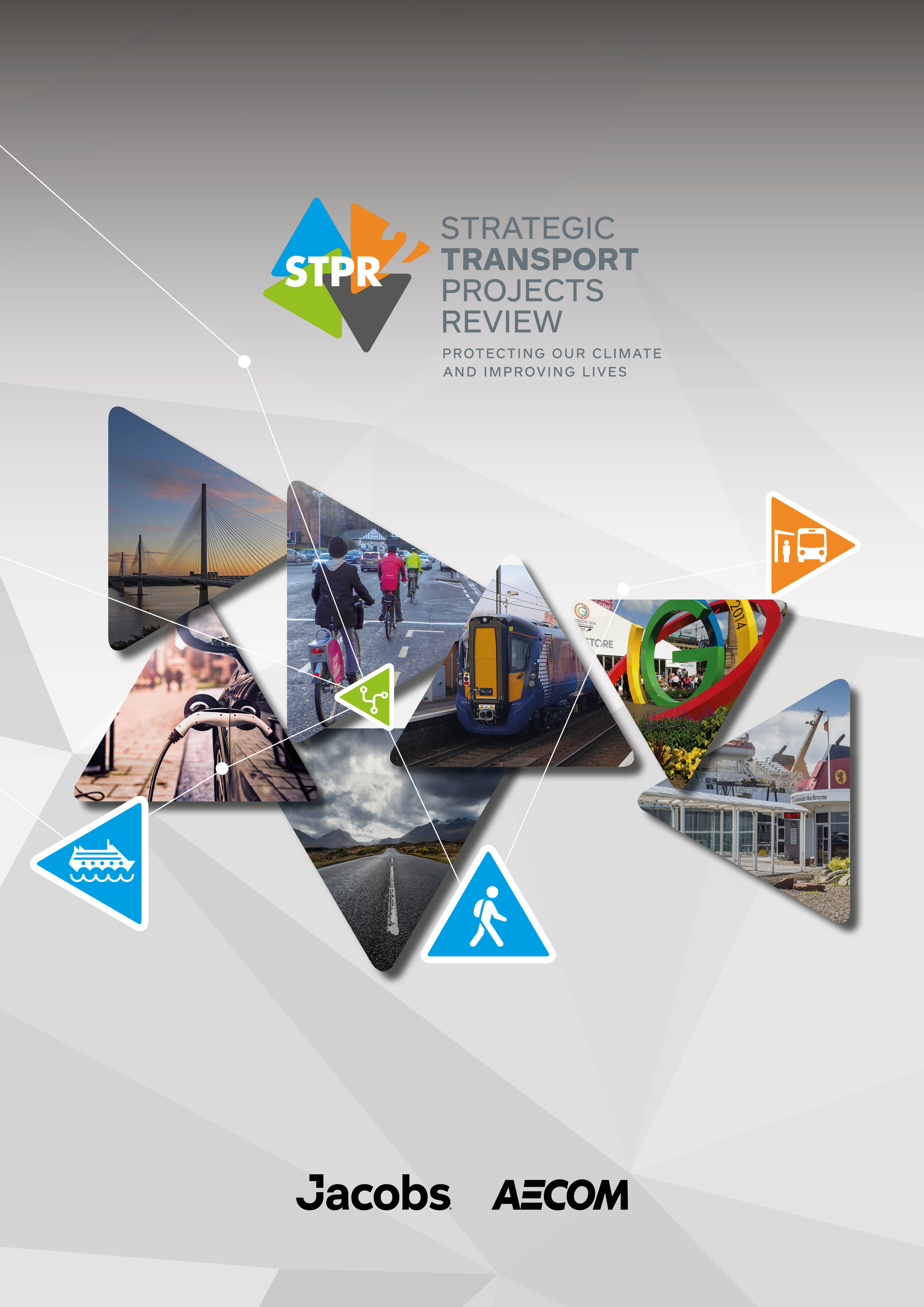 Consultation Analysis ReportDecember 2022Contents1	Introduction	12	Methodology: Consultation Responses	43	Consultation Analysis Findings	64	Additional Responses	675	Summary	69Appendix A: Questionnaire	74Appendix B: Free-Text Comments	84IntroductionBackgroundIn 2019, Transport Scotland commenced the second Strategic Transport Projects Review (STPR2) to help inform transport investment in Scotland for the next 20 years. The output from STPR2 will help to deliver the vision, priorities and outcomes for transport set out in the National Transport Strategy (NTS2), aligning with other national plans such as the Climate Change Plan and the fourth National Planning Framework (NPF4). STPR2 considers the transport needs of Scotland’s people and communities, and examines active travel (walking, wheeling, cycling), bus, ferry, rail, motorways and trunk roads, as well as passenger and freight access to major ports and airports. These needs are reviewed from national and regional perspectives to reflect their different geographies, travel patterns and demands.This report presents the analysis of the responses to the Public Consultation following publication of the draft STPR2 reports:Draft Summary reportDraft Technical Report and AppendicesDraft Strategic Environmental AssessmentEquality Impact Assessment Draft ReportIsland Communities Impact Assessment Draft ReportFairer Scotland Duty Assessment Draft ReportChild Rights and Wellbeing Impact Assessment Draft Report The documents were published on 20 January 2022. Easy Read and Gaelic Language versions of the draft STPR2 summary report were also published. A webpage version of the draft STPR2 summary report was also made available to further increase accessibility.The ConsultationThe Public Consultation, hosted on the Scottish Government’s consultation web-portal Citizen Space, was live for a 12-week period from 20 January 2022. During the 12-week consultation period, 30 information sessions were undertaken. These were designed to promote the consultation exercise, providing an overview of STPR2 and the 45 draft recommendations and further details on how stakeholders could feed into the consultation process. In line with the proactive approach to engagement that has been taken throughout the review to ensure that all stakeholders have an equal opportunity to access information on STPR2, British Sign Language (BSL) interpreters attended three of the information sessions for wider stakeholders and Equalities groups. Figure 1.1 presents a summary of the information sessions undertaken, summarised below:8 Presentations10 Regional Transport Working Group (RTWG) Sessions3 Business Information Sessions3 Wider Stakeholder Information Sessions (one BSL interpreted)1 MSP Information Session5 Environmental and Equalities Information SessionsStrategic Environmental Assessment (SEA) Statutory Consultees Technical sessionEqualities Impact Assessment and Fairer Scotland Duty AssessmentIsland Communities Impact Assessment2 SEA & Equalities Impact Assessments (both BSL Interpreted)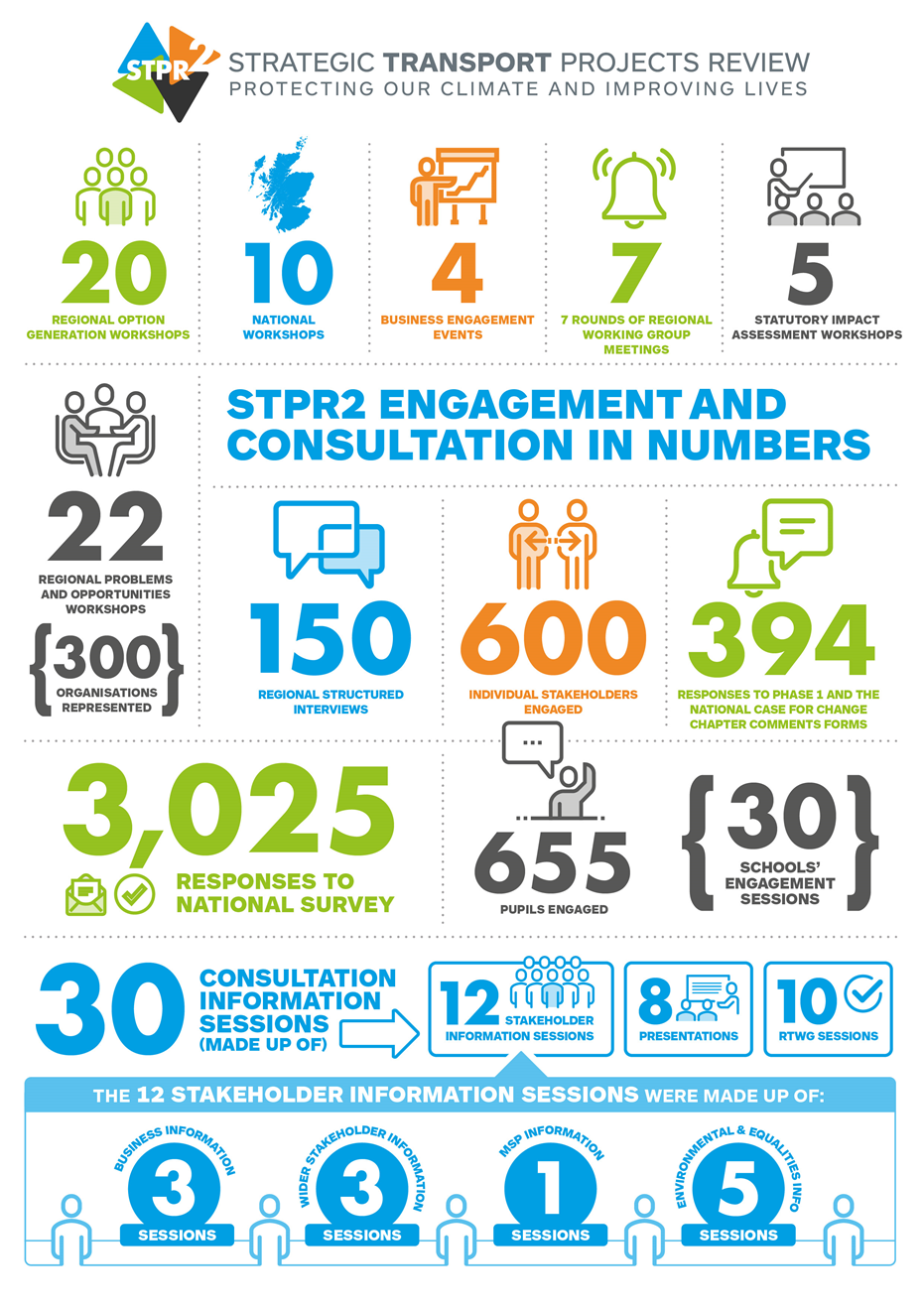 Figure 1.1: Overview of STPR2 Engagement Process throughout the Consultation periodOver 160 individuals representing organisations across Scotland attended these sessions with all participants encouraged to respond to the consultation hosted on Citizen Space.QuestionnaireThe questionnaire was comprised of 45 questions, with a mix of closed and free text response fields available. All closed questions provided a ‘Don’t Know / No Opinion’ option for responses. Questions which allowed free text responses enabled respondents to provide further detail against each of the topics in the questionnaire. A Respondent Information Form (RIF) which gathers a respondent’s information and consents was also provided. The contents of the questionnaire and RIF are shown in Appendix A. Respondents were asked about the following topics and responses analysed by these:STPR2 Process and ApproachPrioritisation of ThemesImproving Active Travel InfrastructureInfluencing Travel Choices and BehavioursEnhancing Access to Affordable Public TransportDecarbonising TransportIncreasing Safety and Resilience on the Strategic Transport NetworkStrengthening Strategic ConnectionsRecommendations and Other Scottish Government PoliciesDraft Strategic Environmental Assessment (SEA) and other draft Impact assessmentsResponse MechanismsThree distinct mechanisms were used to capture all consultation responses, these were: Questionnaire responses completed via Citizen Space web-portalConsultation questionnaire responses completed offline to Citizen Space and submitted to dedicated email and postal addresses then manually uploaded to Citizen SpaceGeneral consultation responses which did not directly answer the questionnaire, submitted to the dedicated email/ postal addressesThe Citizen Space web-based portal allows respondents to self-identify as either an organisation or an individual. As email and written responses did not contain similar self-identification, they are not broken down into individual and organisation categories.Sections 2 and 3 of this report discuss the methodology and findings from analysis of responses to the questionnaire. Section 4 discusses the additional written consultation submissions which do not specifically answer the questionnaire.Number of ResponsesRespondents could choose to respond to the consultation and this means the results and responses should be viewed as indicative of the wider population and any identified sub-groups rather than representative.A total of 454 responses to the consultation were received. Organisations that have responded broadly fall into the following categories:Regional Transport Partnerships (RTPs)Local AuthoritiesProfessional / trade bodies such as the Chartered Institution for Highways and Transportation, and Logistics UKCharity groups / organisations such as Cycling Scotland and Living Streets ScotlandSingle issue campaign groups such as Campaign for North East Rail and Thornhill Station Action GroupCommunity Councils and other local groups with an interest in transportThe breakdown of respondents is as below:Organisations – 126 responsesIndividuals – 256 responsesNot Disclosed – 72 responsesTotal – 454 responsesMethodology: Consultation ResponsesData ProcessingResponse data was downloaded from the Citizen Space portal and collated with data from all written responses.Data was cleaned to ensure accuracy as follows:All questions not answered by a respondent were given the same value as “missing” data to ensure these were not included in the analysisWhere a response was specified in free-text which could be attributed to an answer in the list provided in the questionnaire, this was attributed to the relevant answer (tables listing all responses to free-text questions are presented in Appendix B)CodingAll free-text responses and written responses were grouped into themes to allow meaningful analysis. Where possible, free-text responses have been analysed by topic rather than response to a question to allow meaningful analysis and avoid double-counting where respondents have given the same response to several questions.The main themes to emerge from each question were identified by Jacobs / AECOM using the initial set of responses. A minimum of 10% quality assurance checks and validation were completed on the coding for each question, in line with industry standards. Moderation of responsesAs per Transport Scotland’s guidelines, all responses were moderated whilst being coded, to check for the following:Anything personal, identifiable or sensitive that could connect to a respondentAnything explicit / offensiveThere were no responses which included any of the above elements, so all responses were retained in their original form.Preparation for AnalysisThe frequencies for each response per question were calculated, checked and verified to ensure all data had either a response, a no comment or a missing value. This data was prepared for analysis by creating a series of crosstabs for individuals and organisations to establish if there was any difference in opinion. Analysis and ReportingIn the following analysis, the percentages shown only include those who provided a response to each question. Where percentages do not sum to 100% in the main body of the report, this is due to rounding or is where multiple responses were requested. An asterisk (*) denotes less than 0.5%.Statistical significance testing was completed at the 95% confidence level. Where results are reported as different between individuals and organisations, this means the differences were significant at the 95% confidence level. Only differences which were statistically significant have been referenced in the report.Consultation Analysis FindingsThis section presents the analysis of the feedback from each of the questions contained in the questionnaire. STPR2 Process and ApproachRespondents were asked about the STPR2 process, including:Awareness prior to the consultationWhether the STPR2 process reflects the NTS2 Priorities and OutcomesAgreement on taking both a regional and national approach to STPR2 andWhether it has allowed respondents to provide a contributionAwareness prior to the consultationRespondents were asked whether they were aware of STPR2 prior to this consultation. The responses are shown in Figure 3.1.Figure 3.1: Awareness of STPR2 prior to the Consultation (%)Base: Individuals (n=254); Organisations (n=126)Less than half (47%) of individuals were aware of STPR2 before taking part in the consultation compared with 52% who did not have any prior knowledge and 1% don’t know / no opinion.Over four fifths (87%) of organisations had some prior knowledge of STPR2 before taking part in the consultation whilst 11% did not have any prior knowledge and 2% don’t know / no opinionReflecting the NTS2 Priorities and OutcomesRespondents were asked to what extent they agree or disagree that the STPR2 process reflects the NTS2 Priorities and Outcomes. The responses are shown in Figure 3.2.Figure 3.2: Does STPR2 process reflect the NTS2 priorities and outcomes (%)Base: Individuals (n=250); Organisations (n=124)A smaller proportion of individuals (54% of individuals compared to 75% of organisations) either strongly agreed or agreed that the STPR2 process reflects the NTS2 priorities and outcomes. Furthermore, 24% of individuals either disagreed (14%) or strongly disagreed (10%) with this statement which wass considerably higher than organisations (5% disagreed and 2% strongly disagreed), and 6% of both individuals and organisations stated don’t know / no opinion. The main themes that were commented on when identifying whether the STPR2 process reflects the NTS2 priorities and outcomes are listed below. The percentages presented below are the respective proportion of respondents who provided comment to this question:Individuals (Base 133)Suggests restoring / reopening closed railways: 16% (n=21)Concerns that some communities/areas will not be considered / will not benefit / will be left out of STPR2 plans: 14% (n=18)Suggests more stations should be opened / improve connectivity: 10% (n=13)Organisations (Base 74)Concerns that some communities / areas will not be considered / will not benefit / will be left out of STPR2 plans: 18% (n=13)Reference to environment / climate emergency in relation to transport / STPR2: 12% (n=9)Suggest further consultation is carried out / consultation was inadequate: 11% (n=8)Regional and National Approach to STPR2Respondents were asked to give an opinion on whether it was correct to be given the opportunity to comment on the approach to STPR2 from both a regional and national standpoint. The responses are shown in Figure 3.3.Figure 3.3: Correct approach to STPR2 is both a regional and national approach (%)Base: Individuals (n=247); Organisations (n=125)Three quarters of individuals either strongly agreed (34%) or agreed (42%) that a correct approach to STPR2 was both regional and national. Over four fifths of respondents from organisations strongly agreed (34%) or agreed (52%) that it was the correct approach and 2% of both individuals and organisations stated don’t know / no opinion. The main themes that were commented on when answering whether the correct approach to STPR2 was both a regional and national approach are listed below. The percentages presented below are the respective proportion of respondents who provided comment to this question:Individuals (Base 105)Agree / support regional and national approach to STPR2 / considering both was important: 48% (n=50)Concerns about approach taken / unsure about effectiveness of approach: 12% (n=13)Concerns that some communities / areas will not be considered / will not benefit / will be left out of STPR2 plans: 9% (n=9)Organisations (Base 79)Agree / support regional and national approach to STPR2 / considering both is important: 72% (n=57)Concerns about approach taken / unsure about effectiveness of approach: 18% (n=14)Comment about integration of plans / schemes between neighbouring regions (e.g. cross-boundary schemes): 11% (n=9)Concerns that some communities / areas will not be considered / will not benefit / will be left out of STPR2 plans: 8% (n=6)Engagement process allowing contributions from respondentsRespondents were asked if this engagement approach has allowed respondents to contribute their response to STPR2. The responses are shown in Figure 3.4. Figure 3.4: Engagement approach has allowed respondents to contribute to STPR2 (%)Base: Individuals (n=243); Organisations (n=125)Less than half (48%) of individuals either strongly agreed (11%) or agreed (37%) that this approach allowed them to contribute to STPR2 whilst just over two thirds of organisations (67%) stated they strongly agreed (12%) or agreed (55%). Furthermore, 4% of both individual and organisation respondents stated don’t know / no opinion. The main themes mentioned in relation to whether this engagement approach has allowed respondents to contribute on STPR2 are listed below. The percentages presented below were the respective proportion of respondents who provided comment to this question:Individuals (Base 88)Suggest further consultation is carried out / consultation was inadequate: 52% (n=46)Concern that consultation response will not be considered / impact on decisions: 17% (n=15)General criticism of engagement / consultation: 10% (n=9)Organisations (Base 85)General positive comments on engagement / consultation: 54% (n=46)Concern that consultation response will not be considered / impact on decisions (e.g. is a tick box exercise): 31% (n=26)Suggest further consultation is carried out / consultation was inadequate: 26% (n=22)Prioritisation of ThemesAs part of the consultation, respondents were asked to consider the following themes that the STPR2 recommendations have been grouped into:Improving active travel infrastructureInfluencing travel choices and behavioursEnhancing access to affordable public transportDecarbonising transportIncreasing safety and resilience on the strategic transport network Strengthening strategic connectionsOf these themes, respondents were asked to consider which are their top and lowest priorities. The responses are shown in Figure 3.5.Figure 3.5: Top Priority (%)Base: Individuals (n=253); Organisations (n=119)Figure 3.5 shows that 37% of the individuals put enhancing access to affordable public transport as their top priority whilst 24% of organisations stated improving active travel infrastructure was their top priority. Figure 3.6: Lowest Priority (%)Base: Individuals (n=250); Organisations (n=113)A number of respondents stated they don’t know or have no opinion on which was the lowest priority with 31% of individuals and 43% of organisations stating this. Just over a fifth (23% of individuals and 22% of organisations) stated that strengthening strategic connections was the lowest priority. Improving Active Travel InfrastructureRespondents were asked what they think about the recommendations under the ‘Improving Active Travel Infrastructure’ theme. This included five recommendations: Connected neighbourhoodsActive freewaysVillage-town active travel connectionsConnecting towns by active travelLong distance active travel networkFigure 3.7 presents individual level of agreement / disagreement on whether the recommendations in the Improving Active Travel Infrastructure theme would contribute to the theme. Figure 3.8 presents organisations level of agreement / disagreement to the same question. Figure 3.7: Recommendations under this theme will contribute to improving active travel infrastructure (%) – IndividualsBase: Individuals (n=251)Figure 3.7 shows that recommendation 1: Connected neighbourhoods was the key recommendation for individuals with 70% of respondents agreeing (39% strongly agreed and 31% agreed) that this recommendation would contribute to improving active travel infrastructure. Recommendation 5: Long distance active travel network had the smallest proportion of people agreeing with this recommendation (56%).Figure 3.8: Recommendations under this theme will contribute to improving active travel infrastructure (%) – OrganisationsBase: Organisations (n=113)Figure 3.8 shows that recommendation 1: Connected neighbourhoods was the key recommendation for organisations with 84% of respondents agreeing (43% strongly agreed and 41% agreed) that this recommendation would contribute to improving active travel infrastructure. Recommendation 5: Long distance active travel network had the smallest proportion of people agreeing that this recommendation contributed to the theme (67%).It is worth noting that all recommendations had larger proportions of disagreement from individuals compared to organisations. 22% of individuals disagreed that long distance active travel network would contribute to improving active travel infrastructure, compared to 11% of organisations. Figure 3.9 presents individual views on the priority of each recommendation in the Improving Active Travel Infrastructure theme, withFigure 3.10 presenting organisations views.Figure 3.9: Priorities for improving active travel infrastructure (%) - IndividualsBase: Individuals (n=247)Figure 3.9 shows that 64% of individuals said that recommendation 1: Connected neighbourhoods was a high priority whilst 23% stated that recommendation 5: Long distance active travel network was of a low priority.Figure 3.10: Priorities for improving active travel infrastructure (%) – OrganisationsBase: Organisations (n=112)Figure 3.10 shows that 67% of organisations said that recommendation 1: Connected neighbourhoods was a high priority whilst 21% stated that recommendation 5: Long distance active travel network was of a low priority.Figure 3.11 presents individual and organisations views on whether the theme recommendations address the transport needs of the local area.Figure 3.11: Theme recommendations address transport needs of local area (%)Base: Individuals (n=251); Organisations (n=115)Figure 3.11 shows that 45% of individuals stated that these theme recommendations address the transport needs of the communities they represent whilst over three fifths (64%) of organisations also agreed this was the case for their local areas. However, 42% of individuals stated that they do not think they address the transport needs for their local area compared to only 19% of organisations. Furthermore, 14% of individuals and 17% of organisations stated don’t know / no opinion. The additional free-text comments provided on the Improving Active Travel Infrastructure theme and the recommendations within it have been summarised and are listed below. The percentages presented below are the respective proportion of respondents who provided comment to this question:Individuals (Base 131)Active travel not always viable / practical / accessible / reliable: 16% (21 comments)Does not consider the whole of Scotland: 12% (n=15)Need safe active travel infrastructure: 11% (n=14)Organisations (Base 97)Active travel should be prioritised in rural areas / on a local scale: 23% (n=22 comments)Comment refers to the funding of decarbonising transport networks in Scotland (e.g. in reference to funding of zero emission infrastructure / funding of zero emission vehicles / companies needing funding to transition): 23% (n=22)Need safe active travel infrastructure: 16% (16 comments)Influencing Travel Choices and BehavioursRespondents were asked what they thought about the recommendations under the ‘Influencing Travel Choices and Behaviours’ theme. This included five recommendations: Behaviour change initiativesChanging road user behaviourIncreasing active travel to schoolImproving access to bikesExpansion of 20mph limits and zonesFigure 3.12 presents individual level of agreement / disagreement on whether the recommendations in the Influencing Travel Choices and Behaviours theme would contribute to the theme. Figure 3.13 presents organisations level of agreement / disagreement to the same question. Figure 3.12: Recommendations under this theme will contribute to influencing travel choices and behaviours (%) – IndividualsBase: Individuals (n=251)Figure 3.12 shows that when asked about the recommendations contributing towards influencing travel choices and behaviours, 69% of individuals agreed (39% strongly agreed and 30% agreed) that recommendation 8: Increasing active travel to school would contribute. Recommendation 7: Changing road user behaviour had the smallest proportion of people agreeing that this recommendation contributes to the theme (57%). Furthermore, a quarter of individuals (26%) stated that they disagreed (15%) or strongly disagreed (11%) that the recommendation contributed to the theme.Figure 3.13: Recommendations under this theme will contribute to influencing travel choices and behaviours (%) - OrganisationsBase: Organisations (n=115)Figure 3.13 shows that 77% of organisations agreed (36% strongly agreed and 41% agreed) that recommendation 6: Behaviour change initiatives would contribute to influencing travel choices and behaviours. 77% of organisations also agreed (35% strongly agreed and 42% agreed) that recommendation 10: Expansion of 20mph limits and zones would contribute to influencing travel choices and behaviours Whilst recommendation 7: Changing road user behaviour had the smallest proportion of organisations agreeing that it contributed to this theme (71%) this was only 6 percentage points lower than the two recommendations with the highest level of agreement. Figure 3.14 presents individual views on the priority of each recommendation in the Influencing Travel Choices and Behaviours theme, with Figure 3.15 presenting organisations views.Figure 3.14: Priorities for influencing travel choices and behaviours (%) – IndividualsBase: Individuals (n=251)Figure 3.14 shows that over half of individuals (58%) stated that recommendation 8: Increasing active travel to school was a high priority. For each of recommendation 10: Expansion of 20mph limits and zones and recommendation 9: Improving access to bikes, 15% of individuals stated that these recommendations were a low priority.Figure 3.15: Priorities for influencing travel choices and behaviours (%) – OrganisationsBase: Organisations (n=115)Figure 3.15 shows that 55% of organisations stated that recommendation 8: Increasing active travel to school was a high priority as was recommendation 6: Behaviour change initiatives with 52% stating this was a high priority whilst 12% stated that recommendation 9: Improving access to bikes was a low priority.Figure 3.16 presents individual and organisations views on whether the theme recommendations address the transport needs of the local area.Figure 3.16: Theme recommendations address transport needs of local area (%)Base: Individuals (n=243); Organisations (n=115)Figure 3.16 shows that over two fifths (44%) of individuals stated that these theme recommendations address the transport needs of the communities they represent whilst 62% of organisations also agreed this was the case for their local areas. However, 37% of individuals and 20% of organisations stated that they do not think the recommendations address the transport needs for their local area. 19% of Individuals and 18% of organisations stated don’t know / no opinion. The additional free-text comments provided on the Address Transport Needs of Local Area theme have been summarised and are listed below. The percentages presented below are the respective proportion of respondents who provided comment to this question:Individuals (Base 115)Reference to traffic enforcement measures: 17% (n=19 comments)Changing behaviours in fundamental: 12% (n=14)More encouragement needed to move away from car / use other modes of transport: 11% (n=13)Organisations (Base 79) Changing behaviours is fundamental: 25% (n=20)More encouragement needed to move away from car / use other modes of transport: 14% (n=11)Comment refers to accessibility of bikes / ebikes / escooters / other: 13% (n=10)Enhancing Access to Affordable Public TransportRespondents were asked what they thought about the recommendations under the ‘Enhancing Access to Affordable Public Transport’ theme. This included 13 recommendations: Clyde Metro Edinburgh & South East Scotland Mass Transit Aberdeen Rapid Transit Provision of strategic bus priority measures Highland Mainline rail corridor enhancements Perth-Dundee-Aberdeen rail corridor enhancementEdinburgh/Glasgow – Perth/Dundee rail corridor enhancementSupporting integrated journeys at ferry terminals Infrastructure to provide access for all at railway stationsInvestment in DRT and MaaS Improved public transport passenger interchange facilities Framework for delivery of mobility hubs Smart, integrated public transport ticketingFigure 3.17 presents individual level of agreement / disagreement on whether the recommendations in the Enhancing Access to Affordable Public Transport theme would contribute to the theme. Figure 3.18 presents organisations level of agreement / disagreement to the same question.Figure 3.17: Recommendations under this theme will contribute to Enhancing Access to Affordable Public Transport’ (%) - IndividualsBase: Individuals (n=240); Figure 3.17 shows that recommendations with the highest proportion of individuals who strongly agreed or agreed that they would contribute to the Enhancing Access to Affordable Public Transport theme were:recommendation 19: Infrastructure to provide access for all at railway stations (82%),recommendation 23: Smart, integrated public transport ticketing (81%); and recommendation 21: Improved public transport passenger interchange facilities (79%). Figure 3.18: Recommendations under this theme will contribute to Enhancing Access to Affordable Public Transport’ (%) - OrganisationsBase: Organisations (n=115) Figure 3.18 shows that recommendations with the highest proportion of organisations who strongly agreed or agreed that they would contribute to the Enhancing Access to Affordable Public Transport theme were:recommendation 21: Improved public transport passenger interchange facilities (89%); recommendation 23: Smart, integrated public transport ticketing (86%) and recommendation 19: Infrastructure to provide access for all at railway stations (86%). Figure 3.19 presents individual views on the priority of each recommendation in the Enhancing Access to Affordable Public Transport theme, with Figure 3.20 presenting organisations views.Figure 3.19: Priorities for Enhancing Access to Affordable Public Transport (%) – IndividualsBase: Individuals (n=232); Figure 3.19 shows that recommendation 23: Smart, integrated public transport ticketing (67%), recommendation 19: Infrastructure to provide access for all at railway stations (57%) and recommendation 21: Improved public transport passenger interchange facilities (54%) were the recommendations with the highest proportion of individuals who stated they were a high priority.Figure 3.20: Priorities for Enhancing Access to Affordable Public Transport (%) – OrganisationsBase: Organisations (n=112) Figure 3.20 shows that recommendation 19: Infrastructure to provide access for all at railway stations (64%), recommendation 23: Smart, Integrated public transport ticketing (61%) and recommendation 21: Improved public transport passenger interchange facilities (58%) were the recommendations with the highest proportion of organisations who stated they were a high priority.Figure 3.21 presents individual and organisations views on whether the theme recommendations address the transport needs of the local area.Figure 3.21: Theme recommendations address transport needs of local area (%)Base: Individuals (n=243); Organisations (n=115)Figure 3.21 shows that a similar proportion of individuals and organisations said that the theme recommendations address the transport needs of the local area (48% individuals, 52% organisations). However, a larger proportion of individuals (40%) compared to organisations (28%) disagreed that the theme recommendations address the transports needs of the local area. A total of 12% of individuals and 19% of organisations stated don’t know / no opinion. The additional free-text comments provided on the recommendation themes for Enhancing Access to Affordable Public Transport are summarised and listed below. The percentages presented below are the respective proportion of respondents who provided comment to this question: Individuals (Base 136)Comments relating to named locations 18% (n=25)Light rail / tram infrastructure: 18% (n=24)Improvements needed to information and ticketing systems 17% (n=23)Organisations (Base 87)Comments on specific recommendation: 23% (n=20)Improvement needed to information and ticketing systems: 21% (n=18)Complaint about public transport / suggestion for improvements (e.g. affordability, reliability): 18% (n=16)Decarbonising TransportRespondents were asked what they thought about the recommendations under the ‘Decarbonising Transport’ theme. This included five recommendations: Ferry vessel renewal and replacement and decarbonisation Rail decarbonisation Decarbonisation of bus network Behaviour change and modal shift for freight Zero emissions vehicles and infrastructure transitionFigure 3.22 presents individual level of agreement / disagreement on whether the recommendations in the Decarbonising Transport theme would contribute to the theme. Figure 3.23 presents organisations level of agreement / disagreement to the same question. Figure 3.22: Recommendations under this theme will contribute to ‘Decarbonising Transport’ (%) - IndividualsBase: Individuals (n=243) Figure 3.22 shows that 82% of individuals agreed (52% strongly agreed and 30% agreed) that recommendation 26: Decarbonisation of bus network will contribute to this theme. Jointly, recommendation 24: Ferry vessel renewal and replacement and decarbonisation and recommendation 28: Zero emissions vehicles and infrastructure transition had the lowest proportion of individuals (68%) who strongly agreed or agreed that they would contribute to this theme.Figure 3.23: Recommendations under this theme will contribute to ‘Decarbonising Transport’ (%) - OrganisationsBase: Organisations (n=115) Figure 3.23 shows that 86% of organisations agreed (49% strongly agreed and 37% agreed) that recommendation 26: Decarbonisation of bus network would contribute to this theme. Recommendation 24: Ferry vessel renewal and replacement had the lowest proportion of organisations (70%) who strongly agreed or agreed that it would contribute to this theme.Figure 3.24 presents individual views on the priority of each recommendation in the Decarbonising Transport theme, with Figure 3.25 presenting organisations views.Figure 3.24: Priorities for decarbonising transport (%) - IndividualsBase: Individuals (n=238) Figure 3.24 shows that 70% of individuals stated that recommendation 26: Decarbonisation of the bus network was a high priority, whilst 16% stated that recommendation 24: Ferry vessel renewal and replacement and decarbonisation was a low priority.Figure 3.25: Priorities for decarbonising transport (%) - OrganisationsBase: Organisations (n=112) Figure 3.25 shows that 64% of organisations stated that recommendation 26: Decarbonisation of the bus network was a high priority, whilst 11% stated that recommendation 24: Ferry vessel renewal and replacement and decarbonisation was a low priority.Figure 3.26 presents individual and organisations views on whether the theme recommendations address the transport needs of the local area.Figure 3.26: Theme recommendations address transport needs of local area (%)Base: Individuals (n=238); Organisations (n=111)Figure 3.26 shows that exactly half (50%) of individuals and 60% of organisations stated these theme recommendations would address the transport needs of the local area. Almost double the proportion of individuals said that the theme recommendations would not address transport needs with 31% of individuals compared to 16% of organisations saying this. A total of 19% of individuals and 23% of organisations responded stating don’t know / no opinion. The additional free-text comments provided on the recommendation themes for Decarbonisation Transport are summarised and listed below. The percentages presented below are the respective proportion of respondents who provided comment to this question:Individuals (Base 117)EV vehicles / EV infrastructure: 21% (n=24)More encouragement needed to move away from car / use other modes of transport: 10% (n=12)Public transport should be prioritised more in STPR2 plans: 7% (8 comments)Complaint about ferry travel / the lack of upgrades to ferry travel: 7% (n=8) Organisations (Base 87)Comment about EV vehicles / EV infrastructure: 23% (n=20)Funding of decarbonising transport networks in Scotland: 22% (n=19)More encouragement needed to move away from car / use other modes of transport: 16% (n=14)Increasing Safety and Resilience on the Strategic Transport NetworkRespondents were asked what they thought about the recommendations under the ‘Increasing Safety and Resilience on the Strategic Transport Network’ theme. This included eight recommendations: Access to Argyll A83 Trunk road and motorway safety ImprovementsTrunk road and motorway network climate change adaption and resilience Trunk road and motorway network renewal for reliability, resilience and safety 34, 35 Enhancing Intelligent Transport Systems Strategy for improving rest and welfare facilities for hauliers Improving active travel on trunk roads through communities Speed management planFigure 3.27 presents individuals level of agreement / disagreement on whether the recommendations in the Increasing Safety and Resilience on the Strategic Transport Network theme would contribute to the theme. Figure 3.28 presents organisations level of agreement / disagreement to the same question. Figure 3.27: Recommendations under this theme will contribute to ‘Increasing Safety and Resilience on the Strategic Transport Network’ (%) – IndividualsBase: Individuals (n=233) Figure 3.27 shows that recommendation 36: Strategy for improving rest and welfare facilities for hauliers was the key recommendation for individuals with 61% of respondents agreeing (28% strongly agreed and 33% agreed) that this recommendation would contribute to Increasing Safety and Resilience on the Strategic Transport Network. Recommendation 33, 34, 35: Enhancing Intelligent Transport Systems had the smallest proportion of individuals who agreed the recommendation would contribute to this theme (12%).Figure 3.28: Recommendations under this theme will contribute to ‘Increasing Safety and Resilience on the Strategic Transport Network’ (%) – OrganisationsBase: Organisations (n=110) Figure 3.28 shows that recommendation 38: Speed management plan was the key recommendation for organisations with 72% of organisations agreeing (35% strongly agreed and 37% agreed) that this recommendation would contribute to Increasing Safety and Resilience on the Strategic Transport Network. Recommendation 39: Access to Argyll A83 had the smallest proportion of organisations agreeing that it would contribute to this theme (39%).Figure 3.29 presents individual views on the priority of each recommendation in the Decarbonising Transport theme, with Figure 3.30 presenting organisations views.Figure 3.29: Priorities for Increasing Safety and Resilience on the Strategic Transport Network (%) – IndividualsBase: Individuals (n=225) Figure 3.29 shows that 45% of individuals stated that recommendation 38 – Speed management plan was a high priority, whilst 25% stated that recommendation 33, 34, 35 – Enhancing Intelligent transport Systems was a low priority.Figure 3.30: Priorities for Increasing Safety and Resilience on the Strategic Transport Network (%) – OrganisationsBase: Organisations (n=110) Figure 3.30 shows that 45% of organisations stated that recommendation 38: Speed management plan was a high priority, whilst 17% stated recommendation 33, 34, 35: Enhancing Intelligent Transport Systems was a low priority. Furthermore, 57% of organisations stated don’t know / no opinion with regards recommendation 29: Access to Argyll A83.Figure 3.31 presents individual and organisations views on whether the theme recommendations address the transport needs of the local area.Figure 3.31: Theme recommendations address transport needs of local area (%)Base: Individuals (n=228); Organisations (n=109)Figure 3.31 shows that a smaller proportion of individuals said that the recommendations address the transport needs of the local area (37%) compared to 48% of organisations. Furthermore, 36% of individuals and 20% of organisations stated that the recommendations do not address the transport needs of the local area. 28% of individuals and 32% of organisations stated don’t know / no opinion. The additional free-text comments provided on the recommendation themes for Increasing Safety and Reliance on the Strategic Transport Network are summarised and listed below. The percentages presented below are the respective proportion of respondents who provided comment to this question:Individuals (Base 98)Roads should not be prioritised: 16% (n=16)Positive reference to speed limits: 13% (n=13)Specific road names given regarding safety and resilience: 12% (n=12)Organisations (Base 84)Specific road names given regarding safety and resilience: 19% (n=16)Comment on specific recommendation: 17% (n=14)Safety should be prioritised more in STPR2 plans: 14% (n=12)Strengthening Strategic ConnectionsRespondents were asked what they thought about the recommendations under the ‘Strengthening Strategic Connections’ theme. This included seven recommendations: Sustainable access to Grangemouth Investment Zone Access to Stranraer and ports at Cairnryan Potential fixed links in Outer Hebrides and Mull Investment in port infrastructure Major station masterplans Rail freight terminals High speed and cross Border rail enhancementsFigure 3.32 presents individual level of agreement / disagreement on whether the recommendations in the Strengthening Strategic Connections theme would contribute to the theme. Figure 3.33 presents organisations level of agreement / disagreement to the same question. Figure 3.32: Recommendations under this theme will contribute to ‘Strengthening Strategic Connections’ (%) – IndividualsBase: Individuals (n=227) Figure 3.32 shows that recommendation 44: Rail freight terminals was the key recommendation for individuals with 71% of respondents agreeing (36% strongly agreed and 35% agreed) that this recommendation will contribute to Strengthening Strategic Connections. Recommendation 39: Sustainable access to Grangemouth Investment Zone had the smallest proportion of individuals who agreed the recommendation would contribute to this theme (12%).Figure 3.33: Recommendations under this theme will contribute to ‘Strengthening Strategic Connections’ (%) - OrganisationsBase: Organisations (n=112) Figure 3.33 shows that recommendation 44: Rail freight terminals was the key recommendation for organisations with 71% of respondents agreeing (30% strongly agreed and 41% agreed) that this recommendation would contribute to Strengthening Strategic Connections. Recommendation 41: Potential fixed links in Outer Hebrides and Mull had the smallest proportion of organisations who agreed the recommendation would contribute to this theme (10%).Figure 3.34 presents individual views on the priority of each recommendation in the Decarbonising Transport theme, with Figure 3.35 presenting organisations views.Figure 3.34: Priorities for Strengthening Strategic Connections (%) – IndividualsBase: Individuals (n=227) Figure 3.34 shows that 53% of individuals stated that recommendation 44: Rail freight terminals was a high priority, whilst 20% stated that recommendation each of recommendation 41: Potential fixed links in Outer Hebrides and Mull and recommendation 39: Sustainable access to Grangemouth Investment Zone were a low priority.Figure 3.35: Priorities for Strengthening Strategic Connections (%) – OrganisationsBase: Organisations (n=112); Figure 3.35 shows that 46% of organisations stated that recommendation 44: Rail freight terminals was a high priority, whilst 9% stated that each of recommendation 41: Potential fixed links in Outer Hebrides and Mull and recommendation 39: Sustainable access to Grangemouth Investment Zone were a low priority. Furthermore, recommendation 41: Potential fixed links in the Outer Hebrides and Mull received the highest level of do not support this recommendation responses (15%) along with a high level of don’t know responses (55%).One thing to note about the responses to this question is that there were high proportions of don’t know from respondents regarding a number of the recommendations and this impacts the remaining proportions of the responses. These were particularly noticeable when respondents were referencing areas not relevant to the recommendation, therefore suggesting that people not located in some of these regions were automatically responding don’t know / no opinion. Figure 3.36 presents individual and organisations views on whether the theme recommendations address the transport needs of the local area.Figure 3.36: Theme recommendations address transport needs of local area (%)Base: Individuals (n=226); Organisations (n=109)Figure 3.36 shows that similar proportions of individuals and organisations stated that the recommendations address the transport needs of their local area with 39% of individuals and 45% of organisations saying this. This was also reflected in the proportions of respondents saying they do not address transport needs with 33% of individuals and 26% of organisations. 28% of individuals and 29% of organisations stated don’t know / no opinion. The additional free-text comments provided on the recommendation themes for Strengthening Strategic Connections are summarised and listed below. The percentages presented below are the respective proportion of respondents who provided comment to this question:Individuals (Base 92)Specific lines / areas mentioned: 23% (n=21)Suggests freight. mass transit should be moved from to rail: 17% (n=16)Rail / port / airport / road connections: 12% (n=11)Does not consider the whole of Scotland: 12% (n=11)Comments / suggestions for named locations 12% (n=11) Organisations (Base 72)Specific lines / areas mentioned: 21% (n=15)Comments / suggestions for named locations: 21% (n=15)Comment on specific recommendation: 21% (n=15)Recommendations and Other Scottish Government PoliciesRespondents were then asked if prior to the consultation, they were aware of the Scottish policies and Government policy documents to which STPR2 aligns with and supports. The results for individuals are shown in Figure 3.37 and Figure 3.39 and for organisations in Figure 3.38 and Figure 3.40. Figure 3.37: Awareness of Scottish policies to which STPR2 aligns with and supports, before the consultation (%) – IndividualsBase: Individuals (n=238) Figure 3.38: Awareness of Scottish policies to which STPR2 aligns with and supports, before the consultation (%) – OrganisationsBase: Organisations (n=115) Figure 3.37 and Figure 3.38 show that fewer individuals were aware of Scottish policies to which STPR2 aligns with and supports, before the consultation (56% or above said they were aware for each) whilst larger proportions of organisations were aware with 82% or more being aware of each Scottish policy to which STPR2 aligns with and supports. Figure 3.39: Awareness of Scottish Government policy documents to which STPR2 aligns with and supports, before the consultation (%) – IndividualsBase: Individuals (n=231) Figure 3.40: Awareness of Scottish Government policy documents to which STPR2 aligns with and supports, before the consultation (%) – OrganisationsBase: Organisations (n=115) Figure 3.39 and Figure 3.40 show that a small proportion of individuals were aware of Scottish Government policy documents before the consultation with 28% being aware of the Cleaner Air for Scotland 2 & Delivery Plan and 40% each aware of the National Planning Framework and the National Transport Strategy 2. This was in comparison to 68% or above of organisations being aware of the same policy documents to which STPR2 aligns with and supports. The additional free-text comments provided on the recommendation themes for Contribution to Government Policy are summarised and listed below. The percentages presented below are the respective proportion of respondents who provided comment to this question: Individuals (Base 87)Key to contributing to Government Policy is delivery and implementation of recommendations: 24% (n=21)Does not consider the whole of Scotland: 14% (n=12)STPR2 recommendations do not contribute to Government Policy: 13% (n=11)Organisations (Base 65)STPR2 recommendations are a positive contribution to Government Policy: 25% (n=16)Key to contributing to Government Policy is delivery and implementation of recommendations: 20% (n=13)Does not consider the whole of Scotland: 15% (n=10)STPR2 recommendations do not contribute to Government Policy: 15% (n=10)Draft Strategic Environmental Assessment (SEA) and other draft impact assessmentsA statutory Strategic Environmental Assessment (SEA) ensures the potential impact of transport projects on the environment are considered by STPR2. Other impact assessments, which have been undertaken to review how STPR2 can have a positive impact on groups in society as part of STPR2, are listed below:The Strategic Environmental Assessment (SEA)Equality Impact Assessment Island Communities Impact Assessment Fairer Scotland Duty AssessmentChild Rights and Wellbeing Impact AssessmentRespondents were asked a series of questions about the SEA and other draft impact assessments.Draft Strategic Environmental Assessment (SEA)Figure 3.41 presents individual and organisations level of agreement / disagreement with the overall findings of the SEA. Figure 3.41: To what extent do you agree or disagree with the overall findings of the SEA? (%)Base: Individuals (n=224); Organisations (n=102)Figure 3.41 shows that a total of 35% of the individual respondents strongly agreed (10%) or agreed (25%) with the overall findings of the SEA whilst two fifths of the organisations (41%) strongly agreed (3%) or agreed (38%). However 14% of the individuals disagreed or strongly disagreed with the overall findings of the SEA compared to only 4% of the organisations. 25% of individuals and 39% of organisations stated don’t know / no opinion.Figure 3.42 presents individual and organisations views on whether there are any other policies to be considered.Figure 3.42: Are there other policies to be considered? (%)Base: Individuals (n=214); Organisations (n=97)Figure 3.42 shows that 28% of the individual respondents and 14% of organisations stated that other plans, policies or programmes relevant to STPR2 should be considered, however, a smaller proportion (14%) of individuals but a larger proportion (34%) of organisations said there were no other plans, policies or programmes to be considered. Over half of individual (58%) and organisation (52%) respondents stated don’t know / no opinion. Respondents were able to provide further comment if they said that other plans, policies or programmes relevant to STPR2 should be considered.The additional free-text comments provided on the Top 10 Additional Plans, Policies and Programmes Relevant to STPR2 That Should be Considered are summarised and listed below. The percentages presented below are the respective proportion of respondents who provided comment to this question:Individuals (Base 55)Suggestions of restoring / reopening closed railways: 15% (n=8)Should consider / improve ferry services (e.g. to Europe and between islands): 11% (n=6)Further consideration about rural areas / remote communities (e.g. impacts of plans on them and improvements needed): 5% (n=3)Need to improve environmental performance of trains / rail network / further decarbonise railways network: 5% (n=3)Organisations (Base 20) Other plans/policies/programmes/areas suggested for consideration: 25% (n=5)Suggestions of restoring / reopening closed railways: 10% (n=2)More information needed about SEA plans / SEA path is unclear: 10% (n=2)Need improvements to rail network/suggestions for improvements to services (e.g. provision, frequency, reliability, affordability etc.): 10% (n=2)Figure 3.43 presents individual and organisations views on whether they had any comments on the SEA baseline data.Figure 3.43: Do you have any comments on this baseline data, that sets out the current national and regional baseline environment conditions and future trends in the SEA? (%)Base: Individuals (n=212); Organisations (n=95)Figure 3.43 shows that a total of 13% of individuals had comments on the baseline data whilst only 8% of organisations had comments. Over half of both individuals (55%) and organisations (54%) had no further comments on the baseline data. 32% of individuals and 38% of organisations stated don’t know / no opinion. Figure 3.44 presents individual and organisations views on whether any further data should be captured within the SEA.Figure 3.44: Further data to be captured within the SEA (%)Base: Individuals (n=211); Organisations (n=95)Figure 3.44 shows that, when asked if there was further data to be captured, 20% of individuals and 19% of organisations said there was, whilst 37% and 43% respectively said there was not. 44% of individuals and 38% of organisations responded stating don’t know / no opinion. Respondents who answered yes, were asked to provide additional details on what further data could be captured. The additional free-text comments provided for the Additional Comments / Suggestions are summarised and listed below. The percentages presented below are the respective proportion of respondents who provided comment to this question:Individuals (Base 39)Consider / improve ferry services (e.g. to Europe, between islands): 10% (n=4)Concerns that the implementation of plans / strategies and if they will come to fruition: 8% (n=3)More information needed about STPR2 plans / plan for delivery is unclear: 8% (n=3)Should support and encourage more use / switch to electric and low emission vehicles: 8% (n=3)Organisations (Base 23)Other plans/policies/programmes/areas suggested for consideration: 17% (n=4)Consider / improve ferry services (e.g. to Europe, between islands): 13% (n=3)Concerns that the implementation of plans / strategies and if they will come to fruition: 9% (n=2)More information needed about STPR2 plans / plan for delivery is unclear: 9% (n=2)Draft Equality Impact AssessmentRespondents were given the opportunity to provide comments, if they had any, on the draft Equality Impact Assessment. Thirty-nine comments were provided including comments about the following:Road building is bad for equality“There is a basic fallacy that road building is good for inclusiveness.” (Individual)“They are correct about how building and improving roads will only induce demand and lead to more road traffic, and that the focus should be on active travel and affordable and accessible public transport. …” (Individual)North East of Scotland is being treated unequally“Areas of multiple deprivation in Peterhead and Fraserburgh see no benefit from the proposals. How is this equality?” (Individual)“Again north east Scotland not being treated equally, need to improve rail links to Ellon, Fraserburgh and Peterhead.” (Individual)Disabled or older people are treated unequally by transport services“Stop building facilities where passengers are forced to climb stairs!” (Individual)“Disability Access – Insch Train Station Access must be included in the Final Report.” (Organisation)“There is no provision of public toilets mentioned for parks or travel hubs. No seating for older people or disabled access mentioned” (Individual)The cost of public transport contributes to inequality“Despite having a theme titled ‘Enhancing access to affordable public transport’ the STPR does not consider interventions regarding the cost of public transport, which is a significant equalities issue.” (Organisation)“STPR2 does not consider interventions regarding the cost and fragility of public transport, which are significant equalities issues. It is important to recognise that these issues are exacerbated in rural areas, where the commercial viability of public transport is more challenging, and therefore the negative impact on equalities is greater.” (Organisation)“The assessment appears overly optimistic regarding the potential impact on specific elements of society, given the outcomes of the SEA detailed above, and considering what is specifically recommended for action within the proposals. Issues such as the cost and availability of public transport are not covered by STPR2 which is a major factor with regards to equalities.” (Organisation)Draft Island Communities Impact AssessmentRespondents were given the opportunity to provide comments, if they had any, on the draft Island Communities Impact Assessment. Thirty-seven comments were provided including the following:Ferries for Island Communities “Adequate replacement ferries are still required both in terms of capacity and numbers.” (Individual)“Have you used CalMac recently?” (Individual)“You must involve ferry users and communities in all your decisions.” (Individual)Air and Ferry services should be integrated“… looking at northern isles ferry links but not complementary air links to the northern isles is a real weakness, as the two modes work together to provide the transport service to the isles.” (Organisation) Shetland“Shetland ignored in proposals, so findings in Island Communities etc was very partial.” (Individual)“In the case of the Shetland Islands, whilst of course the decarbonisation of the NIFS vessels is welcome, the true lifeline services for the vast majority of our population are the inter-island ferries here, rather than those which take us to and from mainland Scotland. These services have been entirely ignored by STPR2. We would reiterate our response to Q37, in which we make the point that Shetland is a group of islands and not an individual island. If the ICIA does not explore the impacts at the level of individual islands, then it is likely that the assessment of STPR2 impacts may not be fully informed.” (Organisation)Tunnel to Mull is a bad idea“Poor ferry service, and job done by CalMac, the Mull tunnel is totally impractical, proper understanding of island needs and connectivity not understood.” (Individual)“Our ferry network is in urgent need of major investment, from which talk of tunnels is a distraction.” (Organisation)Rural areas of the Scottish mainland“The southwest corner of Scotland feels like an island community.” (Organisation)“The impact on rural as well as island communities needs to be taken in to account.” (Organisation)Draft Fairer Scotland Duty AssessmentRespondents were given the opportunity to provide comments, if they had any, on the Fairer Scotland Duty Assessment. Twenty-nine comments were provided including comments about the following:Cost of public transport fares is an issue of fairness“Affordable transport options are critical for fair work etc - they provide access which otherwise would not be there.” (Individual)“Despite having a theme titled ‘Enhancing access to affordable public transport’ the STPR does not consider interventions regarding the cost of public transport, which is a significant issue …” (Organisation)“We note the finding in the report: “Evidence shows that affordability is a key barrier in accessing transport. Interventions should be developed with affordability considerations for those from disadvantaged backgrounds. This includes payment methods and associated costs of travel (for example, costs of maintaining bikes).” Issues such as the cost and availability of public transport are not covered by STPR2 which is a key weakness.” (Organisation)Better transport improves life and economic opportunities, such as work“All is good, they are completely correct that new and affordable mass transit is the best option for those at a disadvantage in life.” (Individual)“Clyde Metro as a recommendation from STPR2 will align well with the Fairer Scotland Duty. It will seek to reduce inequalities of outcome by increasing accessibility to public transport, which will produce more life opportunities for the socio-economically disadvantaged.” (Organisation)Welcoming the Assessment in regard to the Duty, and support for the recommendations in response to this“The report has admirable depth on the context, and acknowledges the scale of transport poverty, and the major challenges for people living in deprived areas, and disconnected rural areas, in accessing affordable transport. The assessment highlights actions that could partially address existing challenges.” (Organisation)“The approach, objectives and questions appear appropriate to the assessment stage and agree further work is required at the subsequent assessment stages to ensure the vision is not lost.” (Organisation)Draft Child Rights and Wellbeing Impact AssessmentRespondents were given the opportunity to provide comments, if they had any, on the Child Rights and Wellbeing Impact Assessment. Thirty-five comments were provided including comments about the following:Access to transport infrastructure is a wellbeing issue for children“Active travel is extremely important for children, and it is worth looking at how children in the Netherlands are very independent and among the happiest children in the world, which mostly comes down to the fact that they can use a combination of active travel and public transport to go to school, see friends and engage in extracurricular activities, without the worry of being hit by fast moving cars.” (Individual)“The impact assessment confirms that the perceived safety, availability, and affordability of public transport are key issues for children and young people, across all parts of Scotland. STPR2 only partly addresses these issues and omits a number of key aspects.” (Organisation)Children from remote areas are more likely to be disadvantaged or forced to move away as a result of poor transport“… the rights of children growing out in the Southwest with very poor rail and road connections. Along with the limited chance of finding work locally, as most have to move away for education, and never return.” (Organisation)“Out of town communities such as old mining towns need to be better connected to the cities to promote better equality.” (Individual)Lower speed limits and less speeding motor traffic will benefit children across Scotland“All Scottish children should have the right to move around their local area and play in safety. The introduction of 20mph zones will help towards this. They should also be able to travel around their own town, city, country and be restricted by costly fares. The introduction of free bus travel for under 22-year-olds is a wonderful enabler for all young people living in Scotland to get to know their own country, and to widen their horizons.” (Individual)“Lower speed limits and more reliable, frequent and affordable public transport must be the priority. Attention to cycling infrastructure should only be pursued after these goals have been met.” (Individual)Poor affordability of public transport negatively affects children“The CRWIA assessments notes that transport costs are high for young people compared to income. STPR does not include interventions directly tackling this issue (see also Q37).” (Organisation)“The assessment references high transport costs for young people compared to income. STPR2 does not include interventions to address this issue.” (Organisation)Additional ResponsesIn addition to the responses provided direct into the Citizen Space portal, a further 72 responses were provided direct to the STPR2 team via e-mail and letter.A number of these responses (n=10) were handwritten / annotated versions of the Citizen Space questionnaire and therefore were entered into the portal once received so their answers were added to the remaining portal responses. However, the remaining responses were either standalone responses to the consultation or were supplementary responses to a Citizen Space portal response, to be taken into consideration. All additional responses were analysed using the same thematic coding as the free-text responses provided in the consultation questionnaire, therefore keeping the analysis consistent with those responses. Responses varied in length from c200-300 words in an email format to multiple paged word or PDF documents with images alongside. Of the 72 responses either in addition to Citizen Space or as a standalone document, there were a wide range of topics covered, some of which were out of scope for this consultation. There were lengthy submissions supplied which meant that a wide range of the issues highlighted on occasion, were only mentioned by one or two submissions and not by the rest. Additionally, some responses focussed on specific areas / themes in greater detail than others. For this reason, below is a list highlighting the most frequently mentioned themes from the additional responses. Rail - Specific lines / areas mentioned: 29% (19 comments)Reference to economy in relation to transport / STPR2: 22% (14 comments)Should be more focus on rural areas in the priorities / recommendations of STPR2: 20% (13 comments)Support for decarbonising public transport: 20% (13 comments)Improvement needed to public transport information and ticketing systems: 19% (12 comments)Improvements needed to current road network (both local roads and trunk roads) / criticism of existing road infrastructure: 17% (11 comments)Reference to environment / climate emergency in relation to transport / STPR2: 17% (11 comments)Focus needed on integrated transport networks: 17% (11 comments)Reference to social inequalities in relation to transport / STPR2: 15% (10 comments)Suggests restoring railways / opening lines (general): 15% (10 comments)Suggestions that mass transit should be included in the expansion of Scotland's rail network (general): 14% (9 comments)Comment about integration between Scotland and England (e.g. cross-border travel/schemes): 14% (9 comments)Comment about low-emission vehicles/electric vehicles / infrastructure: 14% (9 comments)Comment on port infrastructure: 14% (9 comments)Support decarbonising transport: 14% (9 comments)Comment about improved connectivity of islands: 14% (9 comments)Support STPR2 process / it reflects the NTS2 priorities and outcomes: 12% (8 comments)Improvements needed to road network / infrastructure between urban and rural areas (e.g. connectivity) : 12% (8 comments)Rail should be prioritised more in STPR2 plans: 12% (8 comments)Comment about tunnels and bridges: 12% (8 comments)Changing behaviours is fundamental: 12% (8 comments)29% of the additional responses mentioned specific rail lines or areas where rail infrastructure was seen as key, whilst 22% referenced comments in relation to the STPR2 and the economy. 20% stated there should be more of a priority on rural areas. SummaryThis section identifies key findings from the consultation, aligned with the key themes of the STPR2 analysis. STPR2 ProcessLess than half (47%) of individuals had some prior knowledge of STPR2 before taking part in the consultation whilst over four fifths (87%) of organisations were awareA smaller proportion of individuals (54%) compared to 75% of organisations either strongly agreed or agreed that the STPR2 process reflects the NTS2 priorities and outcomes. 24% of individuals disagreed (14%) or strongly disagreed (10%) about this statement, much higher than organisation respondents (5% and 2% respectively)16% of individuals who provided open comments, gave suggestions about restoring or reopening closed railways whilst 18% of organisations gave comments on concerns that some communities or areas will not be considered / will not benefit / will be left out of STPR2 plansThree quarters of individuals strongly agreed (34%) or agreed (42%) that a correct approach to STPR2 was both regional and national. Similarly, over four fifths of the respondents from organisations strongly agreed (34%) or agreed (52%) that it was the correct approach48% of individuals either strongly agreed (11%) or agreed (37%) that this engagement approach allowed them to contribute to STPR2 whilst 67% of organisations said the same (12% and 55% respectively)52% of individuals who provided open comments and 26% of organisations suggested in the free-text comments that further consultation is carried out Prioritisation of themes37% of the individuals who responded to the consultation put enhancing access to affordable public transport as their top priority whilst 24% of organisations said improving active travel infrastructure was their top priority 31% of individuals and 43% of organisations stated they don’t know or have no opinion on which was the lowest priority theme. Just over a fifth (23% of individuals and 22% of organisations) stated that strengthening strategic connections was the lowest priority theme Improving Active Travel InfrastructureConnected neighbourhoods was the key recommendation for both individuals and organisations with 70% of individuals (39% strongly agree and 31% agree) agreeing that this recommendation will contribute to improving active travel infrastructure whilst 84% of organisations (43% strongly agree and 41% agree) reported the same For both individuals and organisations, the order in which they agreed with the recommendations was the same. Long distance active travel network had the smallest  proportion of people agreeing with this recommendation with 56% of individuals and 67% of organisations stating they strongly agreed or agreed with this recommendation64% of individuals and 67% of organisations said that connected neighbourhoods was a high priority recommendation whilst 23% of individuals and 21% of organisations stated that long distance active travel network was of a low priority45% of individuals and 64% of organisations stated that these theme recommendations address the transport needs of the communities they represent23% of organisations who provided open comments stated in the open-ended comments that active travel should be prioritised more in rural areas / on a local scale, additionally 23% of organisations provided comments which referred to the funding of decarbonising transport networks in Scotland16% of individuals who provided open comments supplied free-text comments noting that active travel was not always viable / practical / accessible or reliableInfluencing Travel Choices and BehavioursIncreasing active travel to school was the key recommendation for individuals (39% strongly agreed and 30% agreed), whilst 77% of organisations agreed (35% strongly agreed and 42% agreed) that recommendation 10 - expansion of 20mph limits and zones would contribute to influencing travel choices and behaviours and similarly, behaviour change initiatives was a key recommendation for organisations (36% strongly agreed and 41% agreed) Both individuals and organisations highlighted changing road behaviour as their recommendation least favoured out of the five recommendations with 57% of individuals stating this would contribute to the theme (33% strongly agreed and 24% agreed) and 71% of organisations (27% strongly agreed and 44% agreed) that it would contribute to influencing travel choices and behavioursOver half of individuals (58%) and organisations (55%) stated that increasing active travel to school was a high priority recommendation. Additionally, 52% of organisations said behaviour change initiatives were a high priority recommendation Over two fifths (44%) of individuals and three fifths (62%) of organisations stated that these theme recommendations address the transport needs of the communities they represent. However, almost two fifths (37%) of individuals stated that they do not think they address the transport needs for their local areaEnhancing Access to Affordable Public TransportBoth individuals and organisations agreed on a similar top three recommendations that will contribute to Enhancing Access to Affordable Public Transport, these were:Infrastructure to provide access for all at railway stations (82% individuals and 86% organisations either strongly agreed or agreed)Smart Integrated public transport ticketing (81% individuals and 86% organisations either strongly agreed or agreed)Improved public transport passenger interchange facilities (79% individual and 89% organisations either strongly agreed or agreed) The same three recommendations were the highest priority for both individuals and organisations with:67% of individuals and 61% of organisations saying that Smart, Integrated public transport ticketing was the highest priority57% of individuals and 64% of organisations saying that infrastructure to provide access for all at railway stations was a high priority54% of individuals and 58% of organisations saying that improved public transport passenger interchange facilities was a high priority Decarbonising transport82% of individuals agreed (52% strongly agreed and 30% agreed) that decarbonisation of the bus network will contribute, whilst 86% of organisations also agreed (49% strongly agreed and 37% agreed)A smaller proportion (68%) of individuals agreed (36% strongly agreed and 32% agreed) compared to 85% of organisations (43% strongly agreed and 42% agreed) that zero emissions vehicles and infrastructure transition would contribute to decarbonising transportWhen asked which recommendations are the priority for decarbonising transport, 70% of individuals and 64% of organisations said decarbonisation of the bus network was a high priority Both individuals and organisations had the smallest proportion of respondents who said that ferry vessel renewal and replacement and decarbonisation was a high priority (35% of individuals and 28% of organisations) Increasing Safety and Resilience on the Strategic Transport NetworkRecommendations under this theme received varying levels of agreement and disagreement across individuals and organisations although some recommendations received high levels of ‘don’t know / no opinion’. Individuals and organisations showed similarly high support for speed management plan and improving active travel on trunk roads through communities. The other recommendations received mixed levels of support between individuals and organisations. Strengthening Strategic ConnectionsRecommendations under this theme had mixed levels of agreement across individuals and organisations with rail freight terminals having the highest level of support from both individuals and organisations.Individuals and organisations showed similarly high support for, high speed and cross border rail enhancements, major station masterplans and investment in port infrastructure. Potential fixed links in the Outer Hebrides and Mull received lower levels of support and the highest level of do not support this recommendation responses along with a high level of don’t know / no opinion’ responses. When analysing the free-text comments made by those who said this, many of the respondents referenced Mull as the area they were talking about in relation to their given response. One thing to note about the response to this question was that there were high proportions of don’t know / no opinion from respondents regarding a number of the recommendations and this impacts the remaining proportions of the responses. These were particularly noticeable when respondents were referencing areas not relevant to the recommendation, therefore showing that people not located in some of these regions were automatically responding ‘don’t know’. Recommendations and Other Scottish Government PoliciesSmaller proportions of individuals (56%) than organisations (82%) were aware of each Scottish policies which align with and support STPR2 before the consultation. Similarly, smaller proportions of individuals than organisations were aware of Scottish Government policy documents before the consultation. 28% of individuals were aware of the Cleaner Air for Scotland 2 & Delivery Plan and 40% of both individuals and organisations were aware of the National Planning Framework and the National Transport Strategy . Draft Strategic Environmental Assessment (SEA) and other draft impact assessmentsStrategic Environmental Assessment (SEA)Less than two fifths (35%) of individual respondents strongly agreed (10%) or agreed (25%) %) with the overall findings of the SEA whilst over two fifths of the organisations (41%) strongly agreed (3%) or agreed (38%). Furthermore, 14% of the individuals disagreed or strongly disagreed with the overall findings of the SEA compared to only 4% of the organisations. 28% of the individual responses stated that other plans, policies or programmes relevant to STPR2 should be considered whilst a smaller proportion (14%) of organisations said the same.Respondents were able to provide further comment if they said that other plans, policies or programmes relevant to STPR2 should be considered.13% of individuals and 8% of organisations had comments on the baseline data. Over half of both individuals (55%) and organisations (54%) had no further comments on the baseline data.Equality Impact AssessmentRespondents were given the opportunity to provide comments, if they had any, on the draft Equality Impact Assessment. Thirty-nine comments were provided including comments about the following:Road building is bad for equalityNorth East of Scotland is being treated unequallyDisabled or older people are treated unequally by transport servicesThe cost of public transport contributes to inequalityDraft Island Communities Impact AssessmentRespondents were given the opportunity to provide comments, if they had any, on the draft Island Communities Impact Assessment. Thirty-seven comments were provided including the following:Ferries for Island Communities Air and Ferry services should be integratedShetlandTunnel to Mull is a bad ideaRural areas of the Scottish mainland Draft Fairer Scotland Duty AssessmentRespondents were given the opportunity to provide comments, if they had any, on the Fairer Scotland Duty Assessment. Twenty-nine comments were provided including comments about the following:Cost of public transport fares is an issue of fairnessBetter transport improves life and economic opportunities, such as workWelcoming the Assessment in regard to the Duty, and support for the recommendations in response to thisDraft Child Rights and Wellbeing Impact AssessmentRespondents were given the opportunity to provide comments, if they had any, on the Child Rights and Wellbeing Impact Assessment. Thirty-five comments were provided including comments about the following:Access to transport infrastructure is a wellbeing issue for childrenChildren from remote areas are more likely to be disadvantaged or forced to move away as a result of poor transportLower speed limits and less speeding motor traffic will benefit children across ScotlandPoor affordability of public transport negatively affects childrenAppendix A: QuestionnaireSTPR2 ConsultationOverviewThis consultation is on the draft second Strategic Transport Projects Review (STPR2), which sets out draft transport recommendations for the next 20 years. STPR2 is one of the mechanisms for delivering the Vision, Priorities and Outcomes of the second National Transport Strategy (NTS2). It is an important tool for achieving the Government’s commitment to 20% reduction in vehicle kilometres by 2030 and contributing to Scotland’s net zero greenhouse gas emissions target by 2045. Also, addressing inequalities, improving health and wellbeing, and contributing to inclusive economic growth.Questionnaire:STPR2 ProcessQ1. Were you aware of STPR2 prior to this consultation? YesNoDon’t Know / No OpinionQ2. To what extent do you agree or disagree that the STPR2 process reflects the NTS2   Priorities and Outcomes?  Strongly agree Agree Neither agree nor disagree DisagreeStrongly Disagree Don’t Know / No OpinionQ3. Please provide any further comments you have in relation to the STPR2 process: Q4. To what extent do you agree or disagree that it was correct to take both a Regional and National approach to STPR2? Strongly agree Agree Neither agree nor disagree DisagreeStrongly Disagree Don’t Know / No OpinionQ5. Please provide any further comments: Q6. To what extent do you agree or disagree that the engagement process has allowed you to provide a contribution to STPR2? Strongly agree Agree Neither agree nor disagree DisagreeStrongly Disagree Don’t Know / No OpinionQ7. Please provide any further comments you have on the engagement carried out throughout STPR2. Key ThemesSTPR2 recommendations are grouped under six key themes: Improving active travel infrastructureInfluencing travel choices and behavioursEnhancing access to affordable public transportDecarbonising transportIncreasing safety and resilience on the strategic transport network Strengthening strategic connectionsQ8. Which of the overall key themes is your / your organisation’s top priority?Improving active travel infrastructureInfluencing travel choices and behavioursEnhancing access to affordable public transportDecarbonising transportIncreasing safety and resilience on the strategic transport network Strengthening strategic connectionsDon’t Know / No OpinionQ9. Which of the overall key themes is your / your organisation’s lowest priority?Improving active travel infrastructureInfluencing travel choices and behavioursEnhancing access to affordable public transportDecarbonising transportIncreasing safety and resilience on the strategic transport network Strengthening strategic connectionsDon’t Know / No OpinionSTPR2 Key Themes and Recommendations A. Improving Active Travel Infrastructure Q10. To what extent do you agree or disagree that the recommendations under this theme will contribute to Improving Active Travel Infrastructure?Possible response for each recommendation under this theme: Strongly Agree / Agree / Neither Agree Nor Disagree / Disagree / Strongly Disagree / Don’t Know No Opinion Recommendations under this theme:    Connected neighbourhoods Active freeways Village-town active travel connections Connecting towns by active travel Long distance active travel network Q11. Which of these recommendations would you prioritise to contribute to Improving Active Travel Infrastructure?  Possible response for each recommendation under this theme: High Priority / Medium Priority / Low Priority / Do not support this recommendation / Don’t Know No Opinion Recommendations under this theme:    Connected Neighbourhoods Active freeways Village-town active travel connections Connecting towns by active travel Long distance active travel network Q12. Do the recommendations under this theme address the transport needs of your local or regional area or the people your organisation represents?  YesNoDon’t Know / No OpinionQ13. Please provide any additional comments you have on the theme Improving Active Travel Infrastructure and the recommendations within it. 2. Influencing Travel Choices and BehavioursQ14. To what extent do you agree or disagree that the recommendations under this theme contribute to Influencing Travel Choices and Behaviours? Possible response for each recommendation under this theme: High Priority / Medium Priority / Low Priority / Do not support this recommendation / Don’t Know No Opinion Recommendations under this theme:    Behaviour change initiativesChanging Road user behaviour Increasing active travel to school Improving access to bikes Expansion of 20mph limits and zonesQ15. Which of these recommendations would you prioritise to contribute to Influencing Travel Choices and Behaviours? High Priority / Medium Priority / Low Priority / Do not support this recommendation / Don’t Know No Opinion Behaviour change initiativesChanging Road user behaviour Increasing active travel to school Improving access to bikes Expansion of 20mph limits and zonesQ16. Do the recommendations under this theme address the transport needs of your local or regional area or the people your organisation represents?YesNoDon’t Know / No OpinionQ17. Please provide any additional comments you have on the theme Influencing Travel Choices and Behaviours and the recommendations within it. 3. Enhancing Access to Affordable Public TransportQ18. To what extent do you agree or disagree that the recommendations under this theme contribute to Enhancing Access to Affordable Public TransportPossible response for each recommendation under this theme: High Priority / Medium Priority / Low Priority / Do not support this recommendation / Don’t Know No Opinion Recommendations under this theme:    Clyde Metro Edinburgh & Southeast Scotland Mass TransitAberdeen Rapid TransitProvision of strategic bus priority measuresHighland Mainline rail corridor enhancementsPerth-Dundee-Aberdeen rail corridor enhancementEdinburgh/Glasgow – Perth/Dundee rail corridor enhancementSupporting integrated journeys at ferry terminalsInfrastructure to provide access for all at railway stationsInvestment in DRT and MaaSImproved public transport passenger interchange facilitiesFramework for delivery of mobility hubsSmart, integrated public transport ticketingQ19. Which of these recommendations would you prioritise to contribute to Enhancing Access to Affordable Public Transport? Possible response for each recommendation under this theme: High Priority / Medium Priority / Low Priority / Do not support this recommendation / Don’t Know No Opinion Recommendations under this theme:Clyde Metro Edinburgh & Southeast Scotland Mass TransitAberdeen Rapid TransitProvision of strategic bus priority measuresHighland Mainline rail corridor enhancementsPerth-Dundee-Aberdeen rail corridor enhancementEdinburgh/Glasgow – Perth/Dundee rail corridor enhancementSupporting integrated journeys at ferry terminalsInfrastructure to provide access for all at railway stationsInvestment in DRT and MaaSImproved public transport passenger interchange facilitiesFramework for delivery of mobility hubsSmart, integrated public transport ticketingQ20. Do the recommendations under this theme address the transport needs of your local or regional area or the people your organisation represents?YesNoDon’t Know / No OpinionQ21. Please provide any additional comments you have on the theme Enhancing Access to Affordable Public Transport and the recommendations within it 4. Decarbonising Transport Q22. To what extent do you agree or disagree that the recommendations under this theme contribute to Decarbonising Transport? Possible response for each recommendation under this theme: High Priority / Medium Priority / Low Priority / Do not support this recommendation / Don’t Know No Opinion Recommendations under this theme:    Ferry vessel renewal and replacement and decarbonisationRail decarbonisationDecarbonisation of bus networkBehaviour change and modal shift for freightZero emissions vehicles and infrastructure transitionQ23. Which of these recommendations would you prioritise to contribute to Decarbonising Transport?Possible response for each recommendation under this theme: High Priority / Medium Priority / Low Priority / Do not support this recommendation / Don’t Know No Opinion Recommendations under this theme:Ferry vessel renewal and replacement and decarbonisationRail decarbonisationDecarbonisation of bus networkBehaviour change and modal shift for freightZero emissions vehicles and infrastructure transitionQ24. Do the recommendations under this theme address the transport needs of your local or regional area or the people your organisation represents? YesNoDon’t Know / No OpinionQ25. Please provide any additional comments you have on the theme Decarbonising Transport and the recommendations within it 5. Increasing Safety and Resilience on the Strategic Transport Network Q26. To what extent do you agree or disagree that the recommendations under this theme contribute to Increasing Safety and Resilience on the Strategic Transport Network? Possible response for each recommendation under this theme: High Priority / Medium Priority / Low Priority / Do not support this recommendation / Don’t Know No Opinion Recommendations under this theme:    Access to Argyll A83Trunk road and motorway safety ImprovementsTrunk road and motorway network climate change adaption and resilienceTrunk road and motorway network renewal for reliability, resilience, and safetyEnhancing Intelligent Transport SystemsStrategy for improving rest and welfare facilities for hauliersImproving active travel on trunk roads through communitiesSpeed management planQ27. Which of these recommendations would you prioritise to contribute to Increasing Safety and Resilience on the Strategic Transport Network? Possible response for each recommendation under this theme: High Priority / Medium Priority / Low Priority / Do not support this recommendation / Don’t Know No Opinion Recommendations under this theme:Access to Argyll A83Trunk road and motorway safety ImprovementsTrunk road and motorway network climate change adaption and resilienceTrunk road and motorway network renewal for reliability, resilience, and safetyEnhancing Intelligent Transport SystemsStrategy for improving rest and welfare facilities for hauliersImproving active travel on trunk roads through communitiesSpeed management planQ28. Do the recommendations under this theme address the transport needs of your local or regional area or the people your organisation represents?YesNoDon’t Know / No OpinionQ29. Please provide any additional comments you have on the theme Increasing Safety and Resilience on the Strategic Transport Network and the recommendations within it 6. Strengthening Strategic ConnectionsQ30. To what extent do you agree or disagree that the recommendations under this theme contribute to Strengthening Strategic Connections?    Possible response for each recommendation under this theme: Strongly Agree / Agree / Neither Agree Nor Disagree / Disagree / Strongly Disagree / Don’t Know No Opinion Sustainable access to Grangemouth Investment ZoneAccess to Stranraer and ports at CairnryanPotential fixed links in Outer Hebrides and MullInvestment in port infrastructureMajor station masterplansRail freight terminalsHigh speed and cross Border rail enhancementsQ31. Which of these recommendations would you prioritise to contribute to Strengthening Strategic Connections?Possible response for each recommendation under this theme: High Priority / Medium Priority / Low Priority / Do not support this recommendation / Don’t Know No Opinion Recommendations under this theme:Sustainable access to Grangemouth Investment ZoneAccess to Stranraer and ports at CairnryanPotential fixed links in Outer Hebrides and MullInvestment in port infrastructureMajor station masterplansRail freight terminalsHigh speed and cross Border rail enhancementsQ32. Do the recommendations under this theme address the transport needs of your local or regional area or the people your organisation represents?YesNoDon’t Know / No OpinionQ33. Please provide any additional comments you have on the theme Strengthening Strategic Connections and the recommendations within it STPR2 RECOMMENDATIONS AND OTHER SCOTTISH GOVERNMENT POLICYSTPR2 recommendations aim to contribute to five key objectives that are consistent across Scottish Government Policy. These are: Takes climate action Addressing inequalities & accessibility Improving health & wellbeing Supporting sustainable and inclusive economic growthImproving safety & resilienceThis ensures that STPR2 recommendations:Align with relevant Scottish Government policy, delivery, and investment plans in order to help deliver their priorities Help to deliver the priorities set out in the National Transport Strategy (NTS2) and its Delivery Plan Meets the transport planning objectives and stated purpose of STPR2 (as identified by the STPR2 development process)Q34. Prior to this consultation were you aware of the list of Scottish Government policies below, which STPR2 aligns with and supports? Yes / No / Don’t Know No OpinionTake action against climate changeDecarbonising transportReducing car useEncouraging greater walking, wheeling, and cyclingAddressing inequalities, such as:Child poverty Affordability of transportAccess to transport Transport as an enabler of inclusive economic growthProviding a safe transport systemProviding a reliable and resilient transport systemQ35. Prior to this consultation were you aware of the Scottish Government policy documents to which STPR2 aligns with and supports? Yes / No / Don’t Know No OpinionNational Transport Strategy 2 (NTS2)National Planning Framework (NPF4)Climate Change Plan Update & Route MapInfrastructure Investment PlanJust TransitionCleaner Air for Scotland 2 & Delivery PlanNational Performance FrameworkQ36. To what extent do you agree or disagree that the STPR2 recommendations reflect and will contribute to the aims of government policy?Strongly agree Agree Neither agree nor disagree DisagreeStrongly Disagree Don’t Know / No OpinionQ37. Please provide any additional comments you have on the STPR2 recommendations’ contribution to Government policy?Strategic Environmental Assessment (SEA) & Other Impact AssessmentsA statutory Strategic Environmental Assessment (SEA) ensures the potential impact of transport projects on the environment are considered by STPR2. Other impact assessments, which have been undertaken to review how STPR2 can have a positive impact on groups in society as part of STPR2, are listed below:The Strategic Environmental Assessment (SEA)Equality Impact Assessment Island Communities Impact Assessment Fairer Scotland Duty AssessmentChild Rights and Wellbeing Impact AssessmentThe Strategic Environmental Assessment (SEA)Q38. To what extent do you agree or disagree with the overall findings of the SEA?  Strongly agree Agree Neither agree nor disagree DisagreeStrongly Disagree Don’t Know / No OpinionQ39. The SEA has reviewed plans, policies, and programmes relevant to STPR2. Are there any others that should be considered? YesNoDon’t Know / No OpinionIf Yes is selected, please provide details here:Q40. The SEA sets out the current national and regional baseline environment conditions and future trends. Do you have any comments on this baseline data? YesNoDon’t Know / No OpinionQ41. Are there any particular issues, problems, or opportunities you would like to mention that have not been captured within the SEA? YesNoDon’t Know / No OpinionIf Yes is selected, please provide details here:Other Impact AssessmentsQ42. Please provide any comments on the findings of the Equality Impact Assessment Q43. Please provide any comments on the findings of the Island Communities Impact AssessmentQ44. Please provide any comments on the findings of the Fairer Scotland Duty Assessment Q45. Please provide any comments on the Child Rights and Wellbeing Impact Assessment Appendix B: Free-Text CommentsThe following is a list of the remaining free text comments and corresponding counts provided by both individuals and organisations. STPR2 Process Reflects NTS2 Priorities and OutcomesGeneral positive response (unclear what referring to)Individuals: 6Organisations: 6General negative response (unclear what referring to)Individuals: 5Organisations: 0Support STPR2 process/it reflects the NTS2 priorities and outcomesIndividuals: 2Organisations: 13STPR2 process is complicated/complex/unclearIndividuals: 2Organisations: 6Concerns that some communities/areas will not be considered/will not benefit/will be left out of STPR2 plansIndividuals: 18Organisations: 13STPR2 plans will only benefit the central belts/areasIndividuals: 8Organisations: 0The plans and strategies put forward in the STPR2 should go further/more needs to be doneIndividuals: 4Organisations: 1STPR2 plans should be implemented as soon as possibleIndividuals: 3Organisations: 1More time needed to work on STPR2 plans/delay implementationIndividuals: 0Organisations: 1Concern about the implementation of STPR2 plans and strategies/that they won't come to fruitionIndividuals: 8Organisations: 6No prioritisation presented for the proposed STPR2 plans and strategiesIndividuals: 1Organisations: 1Support the STPR2 plans/focus on public transport in the priorities/recommendationsIndividuals: 2Organisations: 0Should be more focus on public transport in the priorities/recommendations of STPR2Individuals: 5Organisations: 0Comment about integration between different public transport modes (e.g. connecting from bus to train)Individuals: 5Organisations: 2Public transport is not a viable option for some people (e.g. disabled people)Individuals:1Organisations: 0Public transport is not always a viable option in rural areasIndividuals: 2Organisations: 0Other comment about public transport/servicesIndividuals: 3Organisations: 0Comment refers to ferriesIndividuals: 1Organisations: 2Support the STPR2 plans/focus on bus network in the priorities/recommendationsIndividuals: 1Organisations: 0Should be more focus on bus network in the priorities/recommendations of STPR2Individuals: 4Organisations: 3Need improvements to bus network/suggestions for improvements to servicesIndividuals: 6Organisations: 1Other comment about bus network/servicesIndividuals: 1Organisations: 0Support the STPR2 plans/focus on rail network in the priorities/recommendationsIndividuals: 0Organisations: 3Should be more focus on rail network in the priorities/recommendations of STPR2Individuals: 7Organisations: 5Need improvements to rail network/suggestions for improvements to servicesIndividuals: 4Organisations: 1Suggests restoring/reopening closed railwaysIndividuals: 21Organisations: 2Suggests more stations should be opened/improve connectivityIndividuals: 13Organisations: 5Suggest that mass transit should be included in the expansion of Scotland's rail networkIndividuals: 4Organisations: 0Other comment about rail network/servicesIndividuals: 5Organisations: 0Reference to tram/light railIndividuals: 6Organisations: 0Support the STPR2 plans/focus on active travel infrastructure in the priorities/recommendationsIndividuals: 2Organisations: 2Should be more focus on active travel infrastructure in the priorities/recommendations of STPR2Individuals: 5Organisations: 3Need improvements to active travel infrastructure/suggestions for improvements to active travelIndividuals: 2Organisations: 5Active travel is not a viable option for some people (e.g. disabled people)Individuals: 2Organisations: 0Active travel is not always a viable option in rural areasIndividuals: 0Organisations: 1Other comment about active travelIndividuals: 2Organisations: 2Do not feel that both a regional and national approach has been takenIndividuals: 0Organisations: 1Concerns about approach taken/unsure about effectiveness of approachIndividuals: 2Organisations: 2Comment about integration between Scotland and England (e.g. cross-border travel/schemes)Individuals: 0Organisations: 1Comment about connectivity of islandsIndividuals: 5Organisations: 4Should be more focus on rural areas in the priorities/recommendations of STPR2Individuals: 1Organisations: 3Improvements needed to transport provision/services in rural areasIndividuals: 1Organisations: 0Improvements needed to current road network/criticism of existing road infrastructureIndividuals: 6Organisations: 3Improvements needed to road network/infrastructure between urban and rural areas (e.g. connectivity)Individuals: 2Organisations: 4Comment about low-emission vehicles/electric vehicles/infrastructureIndividuals: 10Organisations: 2Other comment/suggestion about the road network/infrastructureIndividuals: 2Organisations: 0Reference to economy in relation to transport/STPR2Individuals: 4Organisations: 2Reference to social inequalities in relation to transport/STPR2Individuals: 3Organisations: 3Reference to environment/climate emergency in relation to transport/STPR2Individuals: 9Organisations: 9Reference to health/wellbeing/safety in relation to transport/STPR2Individuals: 4Organisations: 0Full disabled access including for wheelchair users is needed for all transport modesIndividuals: 4Organisations: 0Concern that STPR2 plans will increase journey times/make journeys more inconvenientIndividuals: 2Organisations: 0Negative feedback/criticism provided on a specific scheme/recommendation in relation to transport/STPR2Individuals: 1Organisations: 0Reference/suggestion about a named locations in relation to transport/STPR2Individuals: 7Organisations: 5General positive comments on engagement/consultationIndividuals: 1Organisations: 9General criticism of engagement/consultationIndividuals: 7Organisations: 1More information needed about STPR2 plans (e.g. timescales, cost information, more details on plans)Individuals: 7Organisations: 6Suggest further consultation is carried out/consultation was inadequateIndividuals: 9Organisations: 8Concern that consultation response will not be considered/impact on decisions (e.g. is a tick box exercise)Individuals: 2Organisations: 4Consultation/materials are unclear/complex/should be simplerIndividuals: 4Organisations: 5Other comment/suggestion (does not fit into code frame)Individuals: 13Organisations: 18Criticism of governmentIndividuals: 5Organisations: 0Comparisons to other countriesIndividuals: 1Organisations: 0Base (n) respondents provided comment: Individuals (n=133); Organisations (n=74)STPR2 Process from both a regional and national approachGeneral positive response (unclear what referring to)Individuals: 0Organisations: 0Concerns that some communities/areas will not be considered/will not benefit/will be left out of STPR2 plansIndividuals: 9Organisations: 6STPR2 plans will only benefit the central belts/areasIndividuals: 8Organisations: 0Should be more focus on public transport in the priorities/recommendations of STPR2Individuals: 4Organisations: 0Comment about integration between different public transport modes (e.g. connecting from bus to train)Individuals: 3Organisations: 1Comment refers to ferriesIndividuals: 1Organisations: 1Other comment about bus network/servicesIndividuals: 1Organisations: 0Should be more focus on rail network in the priorities/recommendations of STPR2Individuals: 0Organisations: 3Suggests restoring/reopening closed railwaysIndividuals: 6Organisations: 3Suggests more stations should be opened/improve connectivityIndividuals: 0Organisations: 4Other comment about rail network/servicesIndividuals: 0Organisations: 1Should be more focus on active travel infrastructure in the priorities/recommendations of STPR2Individuals: 4Organisations: 0Active travel is not always a viable option in rural areasIndividuals: 1Organisations: 0Agree/support regional and national approach to STPR2/considering both is importantIndividuals: 50Organisations: 57Do not feel that both a regional and national approach has been takenIndividuals: 6Organisations: 4Concerns about approach taken/unsure about effectiveness of approachIndividuals: 13Organisations: 14Criticism that there are too many national objectives/not enough regional objectivesIndividuals: 2Organisations: 6Criticism that there are too many regional objectives/not enough national objectivesIndividuals: 1Organisations: 2Support empowering/enabling local communities/areas to have more influence over policy makingIndividuals: 1Organisations: 1Concern about political considerations negatively influencing plans/limiting their effectivenessIndividuals: 2Organisations: 0Comment about integration of plans/schemes between neighbouring regions (e.g. cross-boundary schemes)Individuals: 4Organisations: 9Comment about integration between Scotland and England (e.g. cross-border travel/schemes)Individuals: 0Organisations: 1Comment about connectivity of islandsIndividuals: 3Organisations: 0Comments about other aspects in relation to regional/national approachIndividuals: 4Organisations: 12Should be more focus on rural areas in the priorities/recommendations of STPR2Individuals: 4Organisations: 5Improvements needed to current road network/criticism of existing road infrastructureIndividuals: 2Organisations: 1Improvements needed to road network/infrastructure between urban and rural areas (e.g. connectivity)Individuals: 1Organisations: 5Other comment/suggestion about the road network/infrastructureIndividuals: 1Organisations: 1Reference to economy in relation to transport/STPR2Individuals: 0Organisations: 1Reference to social inequalities in relation to transport/STPR2Individuals: 1Organisations: 1Reference to environment/climate emergency in relation to transport/STPR2Individuals: 2Organisations: 4Reference to health/wellbeing/safety in relation to transport/STPR2Individuals: 0Organisations: 1More information needed about STPR2 plans (e.g. timescales, cost information, more details on plans)Individuals: 0Organisations: 5Suggest further consultation is carried out/consultation was inadequateIndividuals: 1Organisations: 0Concern that consultation response will not be considered/impact on decisions (e.g. is a tickboxtick box exercise)Individuals: 1Organisations: 0Other comment/suggestion (does not fit into codeframecode frame)Individuals: 13Organisations: 5Criticism of governmentIndividuals: 7Organisations: 2Comparisons to other countriesIndividuals: 0Organisations: 1Don't know/unsureIndividuals: 1Organisations: 0See previous answerIndividuals: 4Organisations: 3Base (n) respondents provided comment: Individuals (n=105); Organisations (n=79)Engagement approach has allowed respondents to contribute to STPR2General positive response (unclear what referring to)Individuals: 0Organisations: 0General negative response (unclear what referring to)Individuals: 2Organisations: 2Support STPR2 process/it reflects the NTS2 priorities and outcomesIndividuals: 0Organisations: 4Concerns that some communities/areas will not be considered/will not benefit/will be left out of STPR2 plansIndividuals: 4Organisations: 6STPR2 plans will only benefit the central belts/areasIndividuals: 1Organisations: 2Concern about the implementation of STPR2 plans and strategies/that they won't come to fruitionIndividuals: 2Organisations: 4Need improvements to public transport/suggestions for improvements to servicesIndividuals: 1Organisations: 0Comment refers to ferriesIndividuals: 0Organisations: 1Should be more focus on bus network in the priorities/recommendations of STPR2Individuals: 1Organisations: 0Need improvements to bus network/suggestions for improvements to servicesIndividuals: 1Organisations: 0Other comment about bus network/servicesIndividuals: 1Organisations: 0Suggests restoring/reopening closed railwaysIndividuals: 1Organisations: 0Suggests more stations should be opened/improve connectivityIndividuals: 2Organisations: 2Other comment about rail network/servicesIndividuals: 1Organisations: 0Do not feel that both a regional and national approach has been takenIndividuals: 1Organisations: 1Concern about political considerations negatively influencing plans/limiting their effectivenessIndividuals: 1Organisations: 0Comment about connectivity of islandsIndividuals: 1Organisations: 2Should be more focus on rural areas in the priorities/recommendations of STPR2Individuals: 1Organisations: 0Improvements needed to current road network/criticism of existing road infrastructureIndividuals: 0Organisations: 3Improvements needed to road network/infrastructure between urban and rural areas (e.g. connectivity)Individuals: 0Organisations: 1Reference to economy in relation to transport/STPR2Individuals: 0Organisations: 3Reference to social inequalities in relation to transport/STPR2Individuals: 0Organisations: 3Reference to environment/climate emergency in relation to transport/STPR2Individuals: 0Organisations: 2Reference to health/wellbeing/safety in relation to transport/STPRIndividuals: 2Organisations: 1General positive comments on engagement/consultationIndividuals: 6Organisations: 46General criticism of engagement/consolationIndividuals: 8Organisations: 5More information needed about STPR2 plans (e.g. timescales, cost information, more details on plans)Individuals: 6Organisations: 3Suggest further consultation is carried out/consultation was inadequateIndividuals: 46Organisations: 22Concern that consultation response will not be considered/impact on decisions (e.g. is a tick box exercise)Individuals: 15Organisations: 26Consultation/materials are unclear/complex/should be simplerIndividuals: 7Organisations: 6Other comment/suggestion (does not fit into code frame)Individuals: 12Organisations: 13Criticism of governmentIndividuals: 3Organisations: 2Comparisons to other countriesIndividuals: 1Organisations: 1See previous answer Individuals: 2Organisations: 7Base (n) respondents provided comment: Individuals (n=88); Organisations (n=85)Comments on the recommendation themes for Improving Active Travel InfrastructureActive travel not always viable / practical / accessible / reliableIndividuals: 21Organisations: 13Other comment/suggestion (does not fit into code frame)Individuals: 17Organisations: 40Does not consider the whole of ScotlandIndividuals: 15Organisations: 3Need safe active travel infrastructureIndividuals: 14Organisations: 16Comments / suggestions for named locationsIndividuals: 14Organisations: 8Need connected active travel networksIndividuals: 13Organisations: 12Need segregated active travel infrastructureIndividuals: 12Organisations: 10Refers to protected characteristicsIndividuals: 12Organisations: 3Comment refers to weather / climateIndividuals: 11Organisations: 1Specific lines / areas mentionedIndividuals: 9Organisations: 0Focus needed on integrated transport networksIndividuals: 8Organisations: 10Refers to health and wellbeingIndividuals: 8Organisations: 5Active travel should be prioritised more in STPR2 plansIndividuals: 7Organisations: 10Active travel should be prioritised in rural areas / on a local scaleIndividuals: 7Organisations: 22Complaint about public transport / suggestion for improvements (e.g. affordability, reliability)Individuals: 7Organisations: 3More encouragement needed to move away from car / use other modes of transportIndividuals: 7Organisations: 3Improvements needed to pavement and road maintenance to enable/improve active travelIndividuals: 6Organisations: 6Need cycle storage / cycle racksIndividuals: 6Organisations: 4Comment refers to the funding of decarbonising transport networks in ScotlandIndividuals: 6Organisations: 22Refers to environmentIndividuals: 6Organisations: 2Need education on highway code / change in culture and attitudes towards active travelIndividuals: 5Organisations: 0Cycle infrastructure should be prioritisedIndividuals: 5Organisations: 0Comment refers to accessibility of bikes / ebikes / escooters / otherIndividuals: 5Organisations: 2Public Transport should be prioritised more in STPR2 plansIndividuals: 5Organisations: 3Public Transport should be prioritised in rural areas / on a local scaleIndividuals: 5Organisations: 1Rail should be prioritised more in STPR2 plansIndividuals: 5Organisations: 0Suggests opening more stationsIndividuals: 5Organisations: 1Different regions across Scotland have different needsIndividuals: 5Organisations: 2Refers to regional and/or local economyIndividuals: 5Organisations: 4Suggests freight / mass transit should be moved from road to railIndividuals: 4Organisations: 0Further suggestions to improve rail networkIndividuals: 4Organisations: 0Refers to social inequalitiesIndividuals: 4Organisations: 4Need connected public transport networksIndividuals: 3Organisations: 1Complaint about the lack of upgrades to rail networksIndividuals: 3Organisations: 0Complaint about the lack of upgrades bus networksIndividuals: 3Organisations: 0Supports urgency to decarboniseIndividuals: 3Organisations: 1Recommendations are not in touch with actual needsIndividuals: 3Organisations: 0Consultation is unclear and complexIndividuals: 3Organisations: 2Comment about connectivity of islandsIndividuals: 3Organisations: 0Does not address rural and urban connectivityIndividuals: 3Organisations: 1No commitment to deliver schemes / no plans showing how it will be achievedIndividuals: 3Organisations: 9More information needed about STPR2 plans (e.g. timescales, cost information, more details on plans)Individuals: 3Organisations: 19Changing behaviours is fundamentalIndividuals: 3Organisations: 1Too focused on cycle infrastructureIndividuals: 2Organisations: 4Complaint about the lack of upgrades to public transportIndividuals: 2Organisations: 1Comment refers to Light Rail / tram infrastructureIndividuals: 2Organisations: 3Complaint about bus network/suggest improvements needed (e.g. affordability, reliability)Individuals: 2Organisations: 0Reference to traffic enforcement measuresIndividuals: 2Organisations: 2Plans only benefit the central belts/areas (e.g. wealthiest)Individuals: 2Organisations: 4Comment on specific recommendationIndividuals: 2Organisations: 7STPR2 plans should be implemented as soon as possibleIndividuals: 2Organisations: 3More needs to be doneIndividuals: 2Organisations: 1Influencing travel behaviours is difficultIndividuals: 2Organisations: 2Comparisons to other countriesIndividuals: 2Organisations: 1Improvement needed to information and ticketing systemsIndividuals: 1Organisations: 0All public transport hubs should be easily accessible / step-freeIndividuals: 1Organisations: 0Suggests restoring railways / opening linesIndividuals: 1Organisations: 1Suggestions to improve ferry travelIndividuals: 1Organisations: 0Improvements needed to road conditionsIndividuals: 1Organisations: 1Recommendations penalise road usersIndividuals: 1Organisations: 0Positive reference to speed limitsIndividuals: 1Organisations: 1Support decarbonising transportIndividuals: 1Organisations: 1Need equal decarbonisation across rural and urbanIndividuals: 1Organisations: 8Improvements needed to road network for safety and resilienceIndividuals: 1Organisations: 1Suggest further consultation is carried out/consultation was inadequateIndividuals: 1Organisations: 4Concern that consultation response will not be considered/impact on decisions (e.g. is a tick box exercise)Individuals: 1Organisations: 0Waste of resourcesIndividuals: 1Organisations: 0Criticism of governmentIndividuals: 1Organisations: 1Ferry travel should be prioritised more in STPR2 plansIndividuals: 0Organisations: 1Comment on port infrastructureIndividuals: 0Organisations: 1Roads should be prioritised more in STPR2 plansIndividuals: 0Organisations: 4Improvements needed to road networkIndividuals: 0Organisations: 4Local road networks should be a priorityIndividuals: 0Organisations: 2Need zero emissions infrastructureIndividuals (count): 0Organisations (count): 2Other suggestions for improved road travelIndividuals: 0Organisations: 1Safety should be priority more in STPR2 plansIndividuals: 0Organisations: 1Specific road names given (regarding safety and resilience)Individuals: 0Organisations: 1STPR2 recommendations are a positive contribution to Government PolicyIndividuals: 0Organisations: 1Key to contributing to Government Policy is delivery and implementation of recommendationsIndividuals: 0Organisations: 1Focus on helping Local Authorities contributeIndividuals: 0Organisations: 3Refers to economic opportunitiesIndividuals: 0Organisations: 5Don't know/unsure/feel unable to commentIndividuals: 0Organisations: 1Base (n) respondents provided comment: Individuals (n=131); Organisations (n=97)Comments on the recommendation themes for influencing travel choices and behavioursOther comment/suggestion (does not fit into code frame)Individuals: 29Organisations: 21Reference to traffic enforcement measuresIndividuals: 19Organisations: 8Changing behaviours is fundamentalIndividuals: 14Organisations: 20More encouragement needed to move away from car / use other modes of transportIndividuals: 13Organisations: 11Active travel not always viable / practical / accessible / reliableIndividuals: 9Organisations: 2Need safe active travel infrastructureIndividuals: 9Organisations: 5Complaint about public transport / suggestion for improvements (e.g. affordability, reliability)Individuals: 9Organisations: 5Comments / suggestions for named locationsIndividuals: 9Organisations: 2Comment refers to accessibility of bikes / ebikes / escooters / otherIndividuals: 7Organisations: 10Positive reference to speed limitsIndividuals: 7Organisations: 13Refers to protected characteristicsIndividuals: 7Organisations: 2Need education on highway code / change in culture and attitudes towards active travelIndividuals: 6Organisations: 3Does not consider the whole of ScotlandIndividuals: 6Organisations: 5Comment refers to weather / climateIndividuals: 5Organisations: 1Public Transport should be prioritised more in STPR2 plansIndividuals: 5Organisations: 1Negative reference to speed limitsIndividuals: 5Organisations: 3Active travel should be prioritised more in STPR2 plansIndividuals: 4Organisations: 0Suggests restoring railways / opening linesIndividuals: 4Organisations: 1Need zero emissions infrastructureIndividuals: 4Organisations: 3Focus needed on integrated transport networksIndividuals: 4Organisations: 1Need cycle storage / cycle racksIndividuals: 3Organisations: 1Specific lines / areas mentionedIndividuals: 3Organisations: 2No commitment to deliver schemes / no plans showing how it will be achievedIndividuals: 3Organisations: 4Influencing travel behaviours is difficultIndividuals: 3Organisations: 2Complaint about the lack of upgrades bus networksIndividuals: 2Organisations: 0Roads should not be prioritisedIndividuals: 2Organisations: 1Recommendations penalise road users in rural areasIndividuals: 2Organisations: 2Other suggestions for improved road travelIndividuals: 2Organisations: 1Safety should be priority more in STPR2 plansIndividuals: 2Organisations: 1Reduced vehicle volumes will mean safer networksIndividuals: 2Organisations: 0Consultation is unclear and complexIndividuals: 2Organisations: 0Different regions across Scotland have different needsIndividuals: 2Organisations: 6More needs to be doneIndividuals: 2Organisations: 1Refers to health and wellbeingIndividuals: 2Organisations: 0Need connected active travel networksIndividuals: 1Organisations: 0Cycle infrastructure should be prioritisedIndividuals: 1Organisations: 0Too focused on cycle infrastructureIndividuals: 1Organisations: 0Public Transport should be prioritised in rural areas / on a local scaleIndividuals: 1Organisations: 2Need connected public transport networksIndividuals: 1Organisations: 2Improvement needed to information and ticketing systemsIndividuals: 1Organisations: 2All public transport hubs should be easily accessible / step-freeIndividuals: 1Organisations: 0Complaint about rail network/suggest improvements needed (e.g. affordability, reliability)Individuals: 1Organisations: 4Suggests opening more stationsIndividuals: 1Organisations: 0Comment refers to Light Rail / tram infrastructureIndividuals: 1Organisations: 0Bus travel should be prioritised more in STPR2 plansIndividuals: 1Organisations: 0Complaint about bus network/suggest improvements needed (e.g. affordability, reliability)Individuals: 1Organisations: 2Complaint about ferry travel / the lack of upgrades to ferry travelIndividuals: 1Organisations: 0Suggestions to improve ferry travelIndividuals: 1Organisations: 0Improvements needed to road networkIndividuals: 1Organisations: 3Comment about EV vehicles / EV infrastructureIndividuals: 1Organisations: 1Need equal decarbonisation across rural and urbanIndividuals: 1Organisations: 1Improvements needed to road network for safety and resilienceIndividuals: 1Organisations: 1Recommendations are not in touch with actual needsIndividuals: 1Organisations: 0Hope recommendations and plans are not influenced by lobbyistsIndividuals: 1Organisations: 0Suggest further consultation is carried out/consultation was inadequateIndividuals: 1Organisations: 1Comment about connectivity of islandsIndividuals: 1Organisations: 0More information needed about STPR2 plans (e.g. timescales, cost information, more details on plans)Individuals: 1Organisations: 9Waste of resourcesIndividuals: 1Organisations: 0Refers to regional and/or local economyIndividuals: 1Organisations: 2Criticism of governmentIndividuals: 1Organisations: 0Comparisons to other countriesIndividuals: 1Organisations: 1Active travel should be prioritised in rural areas / on a local scaleIndividuals: 0Organisations: 3Need segregated active travel infrastructureIndividuals: 0Organisations: 3Improvements needed to pavement and road maintenance to enable/improve active travelIndividuals: 0Organisations: 1Complaint about the lack of upgrades to public transportIndividuals: 0Organisations: 1Public transport should be nationalisedIndividuals: 0Organisations: 1Rail should be prioritised more in STPR2 plansIndividuals: 0Organisations: 1Comment about rail / port / airport / road connectionsIndividuals: 0Organisations: 1Improvements needed to road conditionsIndividuals: 0Organisations: 1Support decarbonising transportIndividuals: 0Organisations: 1Comment refers to the funding of decarbonising transport networks in ScotlandIndividuals: 0Organisations: 9Resilience should be priority more in STPR2 plansIndividuals: 0Organisations: 1Specific road names given (regarding safety and resilience)Individuals: 0Organisations: 3Focus on helping Local Authorities contributeIndividuals: 0Organisations: 1Comment on specific recommendationIndividuals: 0Organisations: 7Refers to environmentIndividuals: 0Organisations: 3Concern about accuracy / validity / usefulness of data in relation to transport / travelIndividuals: 0Organisations: 1Don't know/unsure/feel unable to commentIndividuals: 0Organisations: 1Base (n) respondents provided comment: Individuals (n=115); Organisations (n=79)Comments on the recommendation themes for Enhancing Access to Affordable Public TransportComments / suggestions for named locationsIndividuals: 25Organisations: 10Comment refers to Light Rail / tram infrastructureIndividuals: 24Organisations: 13Improvement needed to information and ticketing systemsIndividuals: 23Organisations: 18Does not consider the whole of ScotlandIndividuals: 21Organisations: 8Specific lines / areas mentionedIndividuals: 20Organisations: 10Comment on specific recommendationIndividuals: 18Organisations: 20Other comment/suggestion (does not fit into code frame)Individuals: 18Organisations: 28Complaint about public transport / suggestion for improvements (e.g. affordability, reliability)Individuals: 15Organisations: 16Need connected public transport networksIndividuals: 11Organisations: 9Complaint about bus network/suggest improvements needed (e.g. affordability, reliability)Individuals: 10Organisations: 10Complaint about rail network/suggest improvements needed (e.g. affordability, reliability)Individuals: 9Organisations: 5Complaint about the lack of upgrades to rail networksIndividuals: 9Organisations: 7Suggests restoring railways / opening linesIndividuals: 8Organisations: 2Need cycle storage / cycle racksIndividuals: 7Organisations: 4Suggests opening more stationsIndividuals: 7Organisations: 2More information needed about STPR2 plans (e.g. timescales, cost information, more details on plans)Individuals: 7Organisations: 12Rail should be prioritised more in STPR2 plansIndividuals: 6Organisations: 3Public Transport should be prioritised more in STPR2 plansIndividuals: 5Organisations: 6Public Transport should be prioritised in rural areas / on a local scaleIndividuals: 5Organisations: 7Suggests freight / mass transit should be moved from road to railIndividuals: 5Organisations: 1Bus travel should be prioritised more in STPR2 plansIndividuals: 5Organisations: 9Consultation is unclear and complexIndividuals: 5Organisations: 0Plans only benefit the central belts/areas (e.g. wealthiest)Individuals: 5Organisations: 1Focus needed on integrated transport networksIndividuals: 5Organisations: 11Refers to economic opportunitiesIndividuals: 5Organisations: 7Comment refers to accessibility of bikes / ebikes / escooters / otherIndividuals: 4Organisations: 0Public transport should be nationalisedIndividuals: 4Organisations: 2Comment about rail / port / airport / road connectionsIndividuals: 4Organisations: 0Complaint about the lack of upgrades bus networksIndividuals: 4Organisations: 2Different regions across Scotland have different needsIndividuals: 4Organisations: 3Comparisons to other countriesIndividuals: 4Organisations: 3Comment refers to the funding of decarbonising transport networks in ScotlandIndividuals: 3Organisations: 9Waste of resourcesIndividuals: 3Organisations: 1Refers to protected characteristicsIndividuals: 3Organisations: 5All public transport hubs should be easily accessible / step-freeIndividuals: 2Organisations: 7Complaint about ferry travel / the lack of upgrades to ferry travelIndividuals: 2Organisations: 1Suggestions to improve ferry travelIndividuals: 2Organisations: 0Improvements needed to road networkIndividuals: 2Organisations: 1Recommendations penalise road users in rural areasIndividuals: 2Organisations: 3Need equal decarbonisation across rural and urbanIndividuals: 2Organisations: 3Suggest further consultation is carried out/consultation was inadequateIndividuals: 2Organisations: 0General criticism of engagement/consultationIndividuals: 2Organisations: 1No commitment to deliver schemes / no plans showing how it will be achievedIndividuals: 2Organisations: 3More needs to be doneIndividuals: 2Organisations: 1Refers to regional and/or local economyIndividuals: 2Organisations: 7Refers to social inequalitiesIndividuals: 2Organisations: 5Criticism of governmentIndividuals: 2Organisations: 0Active travel should be prioritised in rural areas / on a local scaleIndividuals: 1Organisations: 1Need safe active travel infrastructureIndividuals: 1Organisations: 0Complaint about the lack of upgrades to public transportIndividuals: 1Organisations: 3Further suggestions to improve rail networkIndividuals: 1Organisations: 2Comment refers to high speed railIndividuals: 1Organisations: 1More encouragement needed to move away from car / use other modes of transportIndividuals: 1Organisations: 3Need zero emissions infrastructureIndividuals: 1Organisations: 2Comment about tunnels and bridgesIndividuals: 1Organisations: 1Reference to traffic enforcement measuresIndividuals: 1Organisations: 0Supports urgency to decarboniseIndividuals: 1Organisations: 1STPR2 recommendations do not contribute to Government PolicyIndividuals: 1Organisations: 0Recommendations are not SMARTIndividuals: 1Organisations: 3Recommendations are not in touch with actual needsIndividuals: 1Organisations: 1Key to contributing to Government Policy is delivery and implementation of recommendationsIndividuals: 1Organisations: 4Concern that consultation response will not be considered/impact on decisions (e.g. is a tick box exercise)Individuals: 1Organisations: 1Does not address rural and urban connectivityIndividuals: 1Organisations: 2Refers to health and wellbeingIndividuals: 1Organisations: 1Active travel should be prioritised more in STPR2 plansIndividuals: 0Organisations: 2Active travel not always viable / practical / accessible / reliableIndividuals: 0Organisations: 1Ferry travel should be prioritised more in STPR2 plansIndividuals: 0Organisations: 1Comment on port infrastructureIndividuals: 0Organisations: 1Improvements needed to road conditionsIndividuals: 0Organisations: 1Other suggestions for improved road travelIndividuals: 0Organisations: 1Specific road names given (regarding safety and resilience)Individuals: 0Organisations: 2STPR2 recommendations are a positive contribution to Government PolicyIndividuals: 0Organisations: 1Focus on helping Local Authorities contributeIndividuals: 0Organisations: 1Comment about connectivity of islandsIndividuals: 0Organisations: 3STPR2 plans should be implemented as soon as possibleIndividuals: 0Organisations: 1Changing behaviours is fundamentalIndividuals: 0Organisations: 1Refers to environmentIndividuals: 0Organisations: 4Concern about accuracy / validity / usefulness of data in relation to transport / travelIndividuals: 0Organisations: 2Don't know/unsure/feel unable to commentIndividuals: 0Organisations: 1Base (n) respondents provided comment: Individuals (n=136); Organisations (n=87)Comments on the recommendation themes for decarbonising transportComment about EV vehicles / EV infrastructureIndividuals: 24Organisations: 20Other comment/suggestion (does not fit into code frame)Individuals: 21Organisations: 27More encouragement needed to move away from car / use other modes of transportIndividuals: 12Organisations: 14Public Transport should be prioritised more in STPR2 plansIndividuals: 8Organisations: 2Complaint about ferry travel / the lack of upgrades to ferry travelIndividuals: 8Organisations: 1Suggests freight / mass transit should be moved from road to railIndividuals: 7Organisations: 13Further suggestions to improve rail networkIndividuals: 7Organisations: 4Need zero emissions infrastructureIndividuals: 7Organisations: 11Support decarbonising transportIndividuals: 7Organisations: 13Suggests restoring railways / opening linesIndividuals: 6Organisations: 1Specific lines / areas mentionedIndividuals: 6Organisations: 6Does not consider the whole of ScotlandIndividuals: 6Organisations: 2Refers to protected characteristicsIndividuals: 6Organisations: 0Rail should be prioritised more in STPR2 plansIndividuals: 5Organisations: 3Suggestions to improve ferry travelIndividuals: 5Organisations: 5Comments / suggestions for named locationsIndividuals: 5Organisations: 6Active travel should be prioritised more in STPR2 plansIndividuals: 4Organisations: 3Comment refers to Light Rail / tram infrastructureIndividuals: 4Organisations: 1Roads should not be prioritisedIndividuals: 4Organisations: 2Comment refers to the funding of decarbonising transport networks in ScotlandIndividuals: 4Organisations: 19Comment about connectivity of islandsIndividuals: 4Organisations: 2Criticism of governmentIndividuals: 4Organisations: 1Bus travel should be prioritised more in STPR2 plansIndividuals: 3Organisations: 0Ferry travel should be prioritised more in STPR2 plansIndividuals: 3Organisations: 6Recommendations penalise road users in rural areasIndividuals: 3Organisations: 2Support decarbonising public transportIndividuals: 3Organisations: 8Supports urgency to decarboniseIndividuals: 3Organisations: 3Active travel not always viable / practical / accessible / reliableIndividuals: 2Organisations: 1Comment refers to accessibility of bikes / ebikes / escooters / otherIndividuals: 2Organisations: 5Public Transport should be prioritised in rural areas / on a local scaleIndividuals: 2Organisations: 5Need connected public transport networksIndividuals: 2Organisations: 2Complaint about public transport / suggestion for improvements (e.g. affordability, reliability)Individuals: 2Organisations: 1Complaint about rail network/suggest improvements needed (e.g. affordability, reliability)Individuals: 2Organisations: 2Complaint about the lack of upgrades to rail networksIndividuals: 2Organisations: 2Comment on port infrastructureIndividuals: 2Organisations: 3Other suggestions for improved road travelIndividuals: 2Organisations: 4More needs to be doneIndividuals: 2Organisations: 0More information needed about STPR2 plans (e.g. timescales, cost information, more details on plans)Individuals: 2Organisations: 5Need connected active travel networksIndividuals: 1Organisations: 0Need education on highway code / change in culture and attitudes towards active travelIndividuals: 1Organisations: 0Need cycle storage / cycle racksIndividuals: 1Organisations: 2Suggests opening more stationsIndividuals: 1Organisations: 1Complaint about the lack of upgrades bus networksIndividuals: 1Organisations: 1Recommendations penalise road usersIndividuals: 1Organisations: 0Recommendations are not SMARTIndividuals: 1Organisations: 0Recommendations are not in touch with actual needsIndividuals: 1Organisations: 0Consultation is unclear and complexIndividuals: 1Organisations: 1Suggest further consultation is carried out/consultation was inadequateIndividuals: 1Organisations: 2Comment on specific recommendationIndividuals: 1Organisations: 10No commitment to deliver schemes / no plans showing how it will be achievedIndividuals: 1Organisations: 1Waste of resourcesIndividuals: 1Organisations: 0Focus needed on integrated transport networksIndividuals: 1Organisations: 3Influencing travel behaviours is difficultIndividuals: 1Organisations: 0Refers to regional and/or local economyIndividuals: 1Organisations: 8Refers to environmentIndividuals: 1Organisations: 4Concern about accuracy / validity / usefulness of data in relation to transport / travelIndividuals: 1Organisations: 0Need segregated active travel infrastructureIndividuals: 0Organisations: 1Need safe active travel infrastructureIndividuals: 0Organisations: 1Improvement needed to information and ticketing systemsIndividuals: 0Organisations: 1Public transport should be nationalisedIndividuals: 0Organisations: 1Comment about rail / port / airport / road connectionsIndividuals: 0Organisations: 3Complaint about bus network/suggest improvements needed (e.g. affordability, reliability)Individuals: 0Organisations: 2Improvements needed to road networkIndividuals: 0Organisations: 4Reference to traffic enforcement measuresIndividuals: 0Organisations: 1Need equal decarbonisation across rural and urbanIndividuals: 0Organisations: 2Reduced vehicle volumes will mean safer networksIndividuals: 0Organisations: 1Improvements needed to road network for safety and resilienceIndividuals: 0Organisations: 4Specific road names given (regarding safety and resilience)Individuals: 0Organisations: 2STPR2 recommendations are a positive contribution to Government PolicyIndividuals: 0Organisations: 1Key to contributing to Government Policy is funding / investmentIndividuals: 0Organisations: 2Focus on helping Local Authorities contributeIndividuals: 0Organisations: 1General criticism of engagement/consultationIndividuals: 0Organisations: 1 Different regions across Scotland have different needsIndividuals: 0Organisations: 1Changing behaviours is fundamentalIndividuals: 0 Organisations: 4Refers to economic opportunitiesIndividuals: 0Organisations: 4Comparisons to other countriesIndividuals: 0Organisations: 1Base (n) respondents provided comment: Individuals (n=117); Organisations (n=87)Comments on the recommendation themes for Increasing Safety and Resilience on the Strategic Transport NetworkOther comment/suggestion (does not fit into code frame)Individuals: 26Organisations: 21 Roads should not be prioritisedIndividuals: 16Organisations: 10Positive reference to speed limitsIndividuals: 13Organisations: 8Specific road names given (regarding safety and resilience)Individuals: 12Organisations: 16Active travel should be prioritised more in STPR2 plansIndividuals: 8Organisations: 4More encouragement needed to move away from car / use other modes of transportIndividuals: 8Organisations: 3Roads should be prioritised more in STPR2 plansIndividuals: 7Organisations: 7Safety should be priority more in STPR2 plansIndividuals: 7Organisations: 12Improvements needed to road conditionsIndividuals: 6Organisations: 1Reference to traffic enforcement measuresIndividuals: 5Organisations: 5Negative reference to speed limitsIndividuals: 5Organisations: 0Comment on specific recommendationIndividuals: 5Organisations: 14Need segregated active travel infrastructureIndividuals: 4Organisations: 1Public Transport should be prioritised more in STPR2 plansIndividuals: 4Organisations: 0Reduced vehicle volumes will mean safer networksIndividuals: 4Organisations: 2Need safe active travel infrastructureIndividuals: 3Organisations: 3Rail should be prioritised more in STPR2 plansIndividuals: 3Organisations: 1Suggests restoring railways / opening linesIndividuals: 3Organisations: 2Suggests freight / mass transit should be moved from road to railIndividuals: 3Organisations: 1Improvements needed to road conditions for safety and resilienceIndividuals: 3Organisations: 0Does not consider the whole of ScotlandIndividuals: 3Organisations: 2Comment about connectivity of islandsIndividuals: 3Organisations: 2Criticism of governmentIndividuals: 3Organisations: 1Need education on highway code / change in culture and attitudes towards active travelIndividuals: 2Organisations: 1Comment about EV vehicles / EV infrastructureIndividuals: 2Organisations: 1Improvements needed to road network for safety and resilienceIndividuals: 2Organisations: 3Does not address rural and urban connectivityIndividuals: 2Organisations: 1No commitment to deliver schemes / no plans showing how it will be achievedIndividuals: 2Organisations: 0More information needed about STPR2 plans (e.g. timescales, cost information, more details on plans)Individuals: 2Organisations: 0Refers to health and wellbeingIndividuals: 2Organisations: 0Active travel not always viable / practical / accessible / reliableIndividuals: 1Organisations: 0Need connected active travel networksIndividuals: 1Organisations: 3Comment about rail / port / airport / road connectionsIndividuals: 1Organisations: 0Complaint about bus network/suggest improvements needed (e.g. affordability, reliability)Individuals: 1Organisations: 0Ferry travel should be prioritised more in STPR2 plansIndividuals: 1Organisations: 0Suggestions to improve ferry travelIndividuals: 1Organisations: 0Improvements needed to road networkIndividuals: 1Organisations: 3Recommendations penalise road users in rural areasIndividuals: 1Organisations: 0Comment about tunnels and bridgesIndividuals: 1Organisations: 2Other suggestions for improved road travelIndividuals: 1Organisations: 0Support decarbonising transportIndividuals: 1Organisations: 0Hope recommendations and plans are not influenced by lobbyistsIndividuals: 1Organisations: 0Comments / suggestions for named locationsIndividuals: 1Organisations: 0STPR2 plans should be implemented as soon as possibleIndividuals: 1Organisations: 0More needs to be doneIndividuals: 1Organisations: 0Refers to regional and/or local economyIndividuals: 1Organisations: 2Refers to social inequalitiesIndividuals: 1Organisations: 0Refers to environmentIndividuals: 1Organisations: 5Refers to protected characteristicsIndividuals: 1Organisations: 0Concern about accuracy / validity / usefulness of data in relation to transport / travelIndividuals: 1Organisations: 0Don't know/unsure/feel unable to commentIndividuals: 1Organisations: 4Improvements needed to pavement and road maintenance to enable/improve active travelIndividuals: 0Organisations: 1Cycle infrastructure should be prioritisedIndividuals: 0Organisations: 1Too focused on cycle infrastructureIndividuals: 0Organisations: 1Complaint about rail network/suggest improvements needed (e.g. affordability, reliability)Individuals: 0Organisations: 1Further suggestions to improve rail networkIndividuals: 0Organisations: 1Specific lines / areas mentionedIndividuals: 0Organisations: 1Bus travel should be prioritised more in STPR2 plansIndividuals: 0Organisations: 1Complaint about ferry travel / the lack of upgrades to ferry travelIndividuals: 0Organisations: 1Local road networks should be a priorityIndividuals: 0Organisations: 5Resilience should be priority more in STPR2 plansIndividuals: 0Organisations: 5Focus on helping Local Authorities contributeIndividuals: 0Organisations: 1Consultation is unclear and complexIndividuals: 0Organisations: 4Changing behaviours is fundamentalIndividuals: 0Organisations: 2Refers to economic opportunitiesIndividuals: 0Organisations: 2Base (n) respondents provided comment: Individuals (n=98); Organisations (n=84)Comments on the recommendation themes for Strengthening Strategic ConnectionsSpecific lines / areas mentionedIndividuals: 21Organisations: 15Suggests freight / mass transit should be moved from road to railIndividuals: 16Organisations: 13Other comment/suggestion (does not fit into code frame)Individuals: 13Organisations: 14Comment about rail / port / airport / road connectionsIndividuals: 11Organisations: 10Does not consider the whole of ScotlandIndividuals: 11Organisations: 9Comments / suggestions for named locationsIndividuals: 11Organisations: 15Comment refers to high speed railIndividuals: 10Organisations: 4Suggests restoring railways / opening linesIndividuals: 7Organisations: 6Comment about tunnels and bridgesIndividuals: 6Organisations: 5More information needed about STPR2 plans (e.g. timescales, cost information, more details on plans)Individuals: 5Organisations: 6Rail should be prioritised more in STPR2 plansIndividuals: 4Organisations: 3Complaint about rail network/suggest improvements needed (e.g. affordability, reliability)Individuals: 4Organisations: 3Comment on port infrastructureIndividuals: 4Organisations: 9Comment refers to the funding of decarbonising transport networks in ScotlandIndividuals: 4Organisations: 1Comment about connectivity of islandsIndividuals: 4Organisations: 8Complaint about ferry travel / the lack of upgrades to ferry travelIndividuals: 3Organisations: 4Comment on specific recommendationIndividuals: 3Organisations: 15Suggests opening more stationsIndividuals: 2Organisations: 3Further suggestions to improve rail networkIndividuals: 2Organisations: 3Ferry travel should be prioritised more in STPR2 plansIndividuals: 2Organisations: 10Improvements needed to road networkIndividuals: 2Organisations: 9Reference to traffic enforcement measuresIndividuals: 2Organisations: 2Consultation is unclear and complexIndividuals: 2Organisations: 0Plans only benefit the central belts/areas (e.g. wealthiest)Individuals: 2Organisations: 0Does not address rural and urban connectivityIndividuals: 2Organisations: 3Waste of resourcesIndividuals: 2Organisations: 0Criticism of governmentIndividuals: 2Organisations: 1Don't know/unsure/feel unable to commentIndividuals: 2Organisations: 1Active travel should be prioritised more in STPR2 plansIndividuals: 1Organisations: 2Need safe active travel infrastructureIndividuals: 1Organisations: 2Cycle infrastructure should be prioritisedIndividuals: 1Organisations: 1All public transport hubs should be easily accessible / step-freeIndividuals: 1Organisations: 2Complaint about the lack of upgrades to rail networksIndividuals: 1Organisations: 2Comment refers to Light Rail / tram infrastructureIndividuals: 1Organisations: 3Bus travel should be prioritised more in STPR2 plansIndividuals: 1Organisations: 1Roads should be prioritised more in STPR2 plansIndividuals: 1Organisations: 0Roads should not be prioritisedIndividuals: 1Organisations: 5Local road networks should be a priorityIndividuals: 1Organisations: 0Need zero emissions infrastructureIndividuals: 1Organisations: 0Need equal decarbonisation across rural and urbanIndividuals: 1Organisations: 2STPR2 recommendations do not contribute to Government PolicyIndividuals: 1Organisations: 0Suggest further consultation is carried out/consultation was inadequateIndividuals: 1Organisations: 1Different regions across Scotland have different needsIndividuals: 1Organisations: 2No commitment to deliver schemes / no plans showing how it will be achievedIndividuals: 1Organisations: 1Focus needed on integrated transport networksIndividuals: 1Organisations: 5Refers to regional and/or local economyIndividuals: 1Organisations: 4Refers to environmentIndividuals: 1Organisations: 3Active travel should be prioritised in rural areas / on a local scaleIndividuals: 0Organisations: 1Need cycle storage / cycle racksIndividuals: 0Organisations: 1Need connected public transport networksIndividuals: 0Organisations: 4Improvement needed to information and ticketing systemsIndividuals: 0Organisations: 1Suggestions to improve ferry travelIndividuals: 0Organisations: 3More encouragement needed to move away from car / use other modes of transportIndividuals: 0Organisations: 1Comment about EV vehicles / EV infrastructureIndividuals: 0Organisations: 1Negative reference to speed limitsIndividuals: 0Organisations: 1Support decarbonising transportIndividuals: 0Organisations: 1Support decarbonising public transportIndividuals: 0Organisations: 1Improvements needed to road network for safety and resilienceIndividuals: 0Organisations: 1Specific road names given (regarding safety and resilience)Individuals: 0Organisations: 3Key to contributing to Government Policy is delivery and implementation of recommendationsIndividuals: 0Organisations: 1Key to contributing to Government Policy is funding / investmentIndividuals: 0Organisations: 1Refers to economic opportunitiesIndividuals: 0Organisations: 1Refers to social inequalitiesIndividuals: 0Organisations: 1Refers to health and wellbeingIndividuals: 0Organisations: 1Base (n) respondents provided comment: Individuals (n=92); Organisations (n=72)Additional themes / comments provided on the STPR2 recommendations’ contribution to Government policyKey to contributing to Government Policy is delivery and implementation of recommendationsIndividuals: 21Organisations: 13Other comment/suggestion (does not fit into code frame)Individuals: 14Organisations: 17Does not consider the whole of ScotlandIndividuals: 12Organisations: 10STPR2 recommendations do not contribute to Government PolicyIndividuals: 11Organisations: 10Recommendations are not SMARTIndividuals: 6Organisations: 2Plans only benefit the central belts/areas (e.g. wealthiest)Individuals: 5Organisations: 0Complaint about public transport / suggestion for improvements (e.g. affordability, reliability)Individuals: 4Organisations: 1More encouragement needed to move away from car / use other modes of transportIndividuals: 4Organisations: 6Comments / suggestions for named locationsIndividuals: 4Organisations: 4Refers to social inequalitiesIndividuals: 4Organisations: 8Public Transport should be prioritised more in STPR2 plansIndividuals: 3Organisations: 1Comment refers to Light Rail / tram infrastructureIndividuals: 3Organisations: 1Roads should not be prioritisedIndividuals: 3Organisations: 3STPR2 recommendations are a positive contribution to Government PolicyIndividuals: 3Organisations: 16General criticism of engagement/consolationIndividuals: 3Organisations: 2More information needed about STPR2 plans (e.g. timescales, cost information, more details on plans)Individuals: 3Organisations: 9Don't know/unsure/feel unable to commentIndividuals: 3Organisations: 0Public Transport should be prioritised in rural areas / on a local scaleIndividuals: 2Organisations: 3All public transport hubs should be easily accessible / step-freeIndividuals: 2Organisations: 1Rail should be prioritised more in STPR2 plansIndividuals: 2Organisations: 0Complaint about rail network/suggest improvements needed (e.g. affordability, reliability)Individuals: 2Organisations: 1Specific lines / areas mentionedIndividuals: 2Organisations: 1Recommendations penalise road usersIndividuals: 2Organisations: 1Supports urgency to decarboniseIndividuals: 2Organisations: 0Recommendations are not in touch with actual needsIndividuals: 2Organisations: 0More needs to be doneIndividuals: 2Organisations: 7Active travel should be prioritised more in STPR2 plansIndividuals: 1Organisations: 2Need education on highway code / change in culture and attitudes towards active travelIndividuals: 1Organisations: 0Too focused on cycle infrastructureIndividuals: 1Organisations: 0Need cycle storage / cycle racksIndividuals: 1Organisations: 0Comment refers to accessibility of bikes / ebikes / escooters / otherIndividuals: 1Organisations: 1Need connected public transport networksIndividuals: 1Organisations: 0Improvement needed to information and ticketing systemsIndividuals: 1Organisations: 0Public transport should be nationalisedIndividuals: 1Organisations: 0 Suggests restoring railways / opening linesIndividuals: 1Organisations: 0Further suggestions to improve rail networkIndividuals: 1Organisations: 1Comment about rail / port / airport / road connectionsIndividuals: 1Organisations: 0Complaint about bus network/suggest improvements needed (e.g. affordability, reliability)Individuals: 1Organisations: 1Ferry travel should be prioritised more in STPR2 plansIndividuals: 1Organisations: 1Need zero emissions infrastructureIndividuals: 1Organisations: 5Other suggestions for improved road travelIndividuals: 1Organisations: 1Support decarbonising transportIndividuals: 1Organisations: 0Comment refers to the funding of decarbonising transport networks in ScotlandIndividuals: 1Organisations: 2Key to contributing to Government Policy is funding / investmentIndividuals: 1Organisations: 9Focus on helping Local Authorities contributeIndividuals: 1Organisations: 1Hope recommendations and plans are not influenced by lobbyistsIndividuals: 1Organisations: 0Consultation is unclear and complexIndividuals: 1Organisations: 3Suggest further consultation is carried out/consultation was inadequateIndividuals: 1Organisations: 1Concern that consultation response will not be considered/impact on decisions (e.g. is a tick box exercise)Individuals: 1Organisations: 0Comment about connectivity of islandsIndividuals: 1Organisations: 4Different regions across Scotland have different needsIndividuals: 1Organisations: 6Focus needed on integrated transport networksIndividuals: 1Organisations: 5Changing behaviours is fundamentalIndividuals: 1Organisations: 1Influencing travel behaviours is difficultIndividuals: 1Organisations: 0Refers to environmentIndividuals: 1Organisations: 5Refers to protected characteristicsIndividuals: 1Organisations: 1Comparisons to other countriesIndividuals: 1Organisations: 0Active travel not always viable / practical / accessible / reliableIndividuals: 0Organisations: 3Comment refers to weather / climateIndividuals: 0Organisations: 1Need safe active travel infrastructureIndividuals: 0Organisations: 1Improvements needed to pavement and road maintenance to enable/improve active travelIndividuals: 0Organisations: 1Complaint about the lack of upgrades to public transportIndividuals: 0Organisations: 1Suggests freight / mass transit should be moved from road to railIndividuals: 0Organisations: 1Bus travel should be prioritised more in STPR2 plansIndividuals: 0Organisations: 2Complaint about ferry travel / the lack of upgrades to ferry travelIndividuals: 0Organisations: 3 Comment on port infrastructureIndividuals: 0Organisations: 1Improvements needed to road networkIndividuals: 0Organisations: 3Local road networks should be a priorityIndividuals: 0Organisations: 1Comment about EV vehicles / EV infrastructureIndividuals: 0Organisations: 2Reference to traffic enforcement measuresIndividuals: 0Organisations: 1Need equal decarbonisation across rural and urbanIndividuals: 0Organisations: 6Safety should be priority more in STPR2 plansIndividuals: 0Organisations: 2Resilience should be priority more in STPR2 plansIndividuals: 0Organisations: 3Reduced vehicle volumes will mean safer networksIndividuals: 0Organisations: 1Improvements needed to road network for safety and resilienceIndividuals: 0Organisations: 1Comment on specific recommendationIndividuals: 0Organisations: 2Refers to regional and/or local economyIndividuals: 0Organisations: 7Refers to economic opportunitiesIndividuals: 0Organisations: 6Refers to health and wellbeingIndividuals: 0Organisations: 3Concern about accuracy / validity / usefulness of data in relation to transport / travelIndividuals: 0Organisations: 1Base (n) respondents provided comment: Individuals (n=87); Organisations (n=65)Top 10 Additional plans, policies and programmes relevant to STPR2 that should be consideredSuggests restoring/reopening closed railways (e.g. Aberdeen - Dyce - Ellon / Fraserburgh / Peterhead)Individuals: 8Organisations: 2Should consider/improve ferry services (e.g. to Europe, between islands)Individuals: 6Organisations: 1Need more consideration about rural areas/remote communities (e.g. impacts of plans on them, improvements needed, social isolation, accessibility issuesIndividuals: 3Organisations: 0Need to improve environmental performance of trains/rail network/further decarbonise railway networkIndividuals: 3Organisations: 0Other comment/suggestion about the road network/infrastructureIndividuals: 3Organisations: 1Support the plans to take climate action/reduce the impact on the environment/this is important (e.g. should achieve net zero as soon as possible)Individuals: 2Organisations: 1The Strategic Environmental Assessment (SEA) is not comprehensive enough/does not consider all of Scotland/different circumstances in areasIndividuals: 2Organisations: 0Concern about the implementation of plans and strategies/that they won't come to fruition (e.g. plans sound good but actually need to be implemented to benefit Scotland)Individuals: 2Organisations: 0More information needed about STPR2 plans/SEA/feel that the plan for delivery is unclear (e.g. timescales, cost information, more details on plans) Individuals: 2Organisations: 2Need to further consider how to reduce the negative environmental impact on green spaces/wildlife/how to improve green spaces/wildlife (e.g. reversing existing damage) Individuals: 2Organisations: 1Further consideration is needed about tourism (e.g. off-road parking, use of motorhomes)Individuals: 2Organisations: 0Need improvements to public transport/suggestions for improvements to services (e.g. provision, frequency, reliability)Individuals: 2Organisations: 0Need to improve integration between different modes of travel (e.g. connecting from bus to train, bus to cycling)Individuals: 2Organisations: 0Other comment about bus network/services (e.g. rapid bus transit, nationalising bus services)Individuals: 2Organisations: 0Need improvements to rail network/suggestions for improvements to services (e.g. provision, frequency, reliability, affordability etc.)Individuals: 2Organisations: 2Need improvements to active travel infrastructure/suggestions for improvements to active travel (e.g. more walking routes)Individuals: 2Organisations: 0Consultation/materials are unclear/complex/should be simplerIndividuals: 2Organisations: 0Concern about political considerations negatively influencing plans/limiting their effectivenessIndividuals: 1Organisations: 0Need more consideration/focus to reduce social inequalities across Scotland and addressing the needs of those in disadvantaged areasIndividuals: 1Organisations: 0Suggest more social/leisure facilities in Scotland/regeneration of areasIndividuals: 1Organisations: 0Need to further consider the impact of further road building/new towns/more house-building in Scotland (e.g. is existing infrastructure in place to support this?)Individuals: 1Organisations: 0Need improvements to freight systems/vehicles to reduce environmental impact/decarbonisation of freight vehicles/infrastructureIndividuals: 1Organisations: 2Should support/encourage more use of/switching to electric/low-emission vehicles/infrastructureIndividuals: 1Organisations: 0Other plans/policies/programmes/areas suggested for considerationIndividuals: 1Organisations: 5Need to improve accessibility of public transport for disabled peopleIndividuals: 1Organisations: 0Other comment about public transport/servicesIndividuals: 1Organisations: 0Need improvements to bus network/suggestions for improvements to services (e.g. provision, frequency, reliability, affordability etc.)Individuals: 1Organisations: 0Need to improve rail access/connectivity across Scotland (e.g. more stations should be opened)Individuals: 1Organisations: 0Improvement/expansion requested for light rail/tram/subway systemIndividuals: 1Organisations: 0Active travel is not a viable option for some people (e.g. disabled people)Individuals: 1Organisations: 0Other comment about active travelIndividuals: 1Organisations: 0Improvements needed to current road network/criticism of existing road infrastructure (e.g. dualling of roads, connectivity) Individuals: 1Organisations: 2Concern that plans will increase journey times/make journeys more inconvenient/disagree with discouraging car useIndividuals: 1Organisations: 0Need to consider how to further reduce/discourage car useIndividuals: 1Organisations: 0General criticism of engagement/consultationIndividuals: 1Organisations: 0Other comment/suggestion (does not fit into code frame)Individuals: 1Organisations: 1Comparisons to other countriesIndividuals: 1Organisations: 0Don't know/unsure/feel unable to commentIndividuals: 1Organisations: 1Support the Strategic Environmental Assessment (SEA)/feel it comprehensively considers the potential impactsIndividuals: 0Organisations: 2Should further consider the accessibility/connectivity of islands (e.g. these are more vulnerable to impacts of climate change)Individuals: 0Organisations: 1Improvements needed to road network/infrastructure in rural areas/remote communitiesIndividuals: 0Organisations: 1Offer/request to participate in further consultationIndividuals: 0Organisations: 1Base (n) respondents provided comment: Individuals (n=55); Organisations (n=20)Additional comments / suggestions to be capturedShould consider/improve ferry services (e.g. to Europe, between islands)Individuals: 4Organisations: 3Other comment/suggestion (does not fit into code frame)Individuals: 4Organisations: 4Concern about the implementation of plans and strategies/that they won't come to fruition (e.g. plans sound good but actually need to be implemented to benefit Scotland) Individuals: 3Organisations: 2More information needed about STPR2 plans/SEA/feel that the plan for delivery is unclear (e.g. timescales, cost information, more details on plans) Individuals: 3Organisations: 2Should support/encourage more use of/switching to electric/low-emission vehicles/infrastructureIndividuals: 3Organisations: 1Need improvements to public transport/suggestions for improvements to services (e.g. provision, frequency, reliability, affordability)Individuals: 2Organisations: 0Need to improve integration between different modes of travel (e.g. connecting from bus to train, bus to cycling)Individuals: 2Organisations: 0Other comment about bus network/services (e.g. rapid bus transit, nationalising bus services)Individuals: 2Organisations: 0Consultation/materials are unclear/complex/should be simplerIndividuals: 2Organisations: 0Support the plans to take climate action/reduce the impact on the environment/this is important (e.g. should achieve net zero as soon as possible)Individuals: 1Organisations: 2The Strategic Environmental Assessment (SEA) is not comprehensive enough/does not consider all of Scotland/different circumstancesIndividuals: 1Organisations: 1Need more consideration/focus to reduce social inequalities across Scotland and addressing the needs of those in disadvantaged areasIndividuals: 1Organisations: 0Suggest more social/leisure facilities in Scotland/regeneration of areasIndividuals: 1Organisations: 0Need to improve awareness/education/achieve cultural change to improve environmental and social responsibilityIndividuals: 1Organisations: 0Need to further consider how to reduce the negative environmental impact on green spaces/wildlife/how to improve green spaces/wildlife (e.g. reversing existing damage) Individuals: 1Organisations: 1Need to further consider the impact of further road building/new towns/more house-building in Scotland (e.g. is existing infrastructure in place to support this?)Individuals: 1Organisations: 0Need improvements to freight systems/vehicles to reduce environmental impact/decarbonisation of freight vehicles/infrastructureIndividuals: 1Organisations: 1Concern about the uncertainty of plans/policies/programmes/other aspects and how they will impact ScotlandIndividuals: 1Organisations: 0Concerns/doubts about the accuracy/usefulness of baseline data (e.g. bias, not considering all aspects, incorrect forecasting) Individuals: 1Organisations: 0Need to improve access to bus services/connectivity across Scotland (e.g. more stations should be opened)Individuals: 1Organisations: 0Suggests restoring/reopening closed railways (e.g. Aberdeen - Dyce - Ellon / Fraserburgh / Peterhead)Individuals: 1Organisations: 2Need improvements to active travel infrastructure/suggestions for improvements to active travel (e.g. more walking routes, cycle paths)Individuals: 1Organisations: 0Other comment about active travelIndividuals: 1Organisations: 0Improvements needed to current road network/criticism of existing road infrastructure (e.g. dualling of roads, connectivity)Individuals: 1Organisations: 1Concern that plans will increase journey times/make journeys more inconvenient/disagree with discouraging car useIndividuals: 1Organisations: 0Other comment/suggestion about the road network/infrastructureIndividuals: 0Organisations: 1General criticism of engagement/consultationIndividuals: 1Organisations: 0Support the Strategic Environmental Assessment (SEA)/feel it comprehensively considers the potential impactsIndividuals: 0Organisations: 1Support the plans to improve health and wellbeing/this is importantIndividuals: 0Organisations: 2Support the plans to reduce social inequalities/this is importantIndividuals: 0Organisations: 1Need more consideration about rural areas/remote communities (e.g. impacts of plans on them, improvements needed, social isolation, accessibility issues)Individuals: 0Organisations: 1Other plans/policies/programmes/areas suggested for considerationIndividuals: 0Organisations: 4Public transport is not always a viable option in rural areasIndividuals: 0Organisations: 1Need to improve environmental performance of trains/rail network/further decarbonise railway networkIndividuals: 0Organisations: 1Offer/request to participate in further consultationIndividuals: 0Organisations: 2Base (n) respondents provided comment: Individuals (n=39); Organisations (n=23)